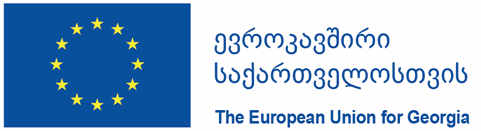 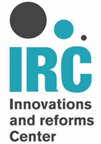 ზუგდიდის მუნიციპალიტეტის 2020 წლის ბიუჯეტის და 2020 -2023 წლის პრიორიტეტების დოკუმენტების შეფასებასაბიუჯეტო პროცესში მოქალაქეთა ჩართულობა ინოვაციებისა და რეფორმების ცენტრიდავით გამრეკელის ქ. 0194, თბილისი, საქართველოშეფასების ზოგადი მიმოხილვა1.მეთოდის ზოგადი მიმოხილვასაბიუჯეტო პროცესში მოქალაქეთა ჩართულობის შეფასების ინდექსი შედგება 4 ბლოკისგან და შემდეგ 4 მიმართულებას მოიცავს: 1.	მუნიციპალიტეტის პრიორიტეტების დოკუმენტისა და ბიუჯეტის პროექტის მომზადება; 2.	საზოგადოების მონაწილეობა  პრიორიტეტების დოკუმენტისა და ბიუჯეტის პროექტის მომზადების პროცესში; 3.	მუნიციპალიტეტის ბიუჯეტის პროექტის საკრებულოში განხილვა და დამტკიცება; 4.	ბიუჯეტის შესრულება და ანგარიშგება.თითოეულ მიმართულებას გააჩნია შესაბამისი აქტივობები, ხოლო აქტივობებს კი თავისი კრიტერიუმები. მიმართულებების მიხედვით განსხვავებულია აქტივობების რაოდენობა. თავის მხრივ, თითოეულ აქტივობას თავისი შინაარსისა და მასშტაბის მიხედვით განსხვავებული რაოდენობისა და მნიშვნელობის კრიტერიუმები გააჩნია.კრიტერიუმებს გააჩნია შეფასების ინდიკატორები და ფასდება 0-დან 3 ქულამდე, რაც კრიტერიუმის შესრულების ხარისხობრივი მაჩვენებელია:3 ქულა - მაღალი ხარისხი;2 ქულა - საშუალო ხარისხი;1 ქულა - დაბალი ხარისხი;0 ქულა - ხარისხის არარსებობა.საბიუჯეტო პროცესში მოქალაქეთა ჩართულობის შეფასების ინდექსის მიხედვით მუნიციპალიტეტი ფასდება 100 შესაძლო ქულით. ინდექსი გამოითვლება საბიუჯეტო პროცესში მოქალაქეთა ჩართულობის 4 მიმართულების შეფასების შედეგების მიხედვით.ზუგდიდის მუნიციპალიტეტმა დააგროვა 56 ქულა. ზუგდიდის  მუნიციპალიტეტი მეთოდოლოგიის მიხედვით,  მოქალაქეთა ჩართულობის მხრივ შეფასდა, როგორც საშუალო.დეტალური ინდიკატორები და მათი კრიტერიუმები შეგიძლიათ იხილოთ ქვემოთ წარმოდგენილ ცხრილში.მიმართულება 1: მუნიციპალიტეტის პრიორიტეტების დოკუმენტისა და ბიუჯეტის პროექტის მომზადება მიმართულება 1: მუნიციპალიტეტის პრიორიტეტების დოკუმენტისა და ბიუჯეტის პროექტის მომზადება მიმართულება 1: მუნიციპალიტეტის პრიორიტეტების დოკუმენტისა და ბიუჯეტის პროექტის მომზადება მიმართულება 1: მუნიციპალიტეტის პრიორიტეტების დოკუმენტისა და ბიუჯეტის პროექტის მომზადება მიმართულება 1: მუნიციპალიტეტის პრიორიტეტების დოკუმენტისა და ბიუჯეტის პროექტის მომზადება მიმართულება 1: მუნიციპალიტეტის პრიორიტეტების დოკუმენტისა და ბიუჯეტის პროექტის მომზადება აქტივობაკრიტერიუმიშეფასების ინდიკატორიშეფასების ქულა  დაწერეთ არსებული რეალობადაწერეთ შესაბამისი ქულამუნიციპალიტეტის  პრიორიტეტების დოკუმენტზე მუშაობის დაწყების თაობაზე მერის ბრძანებაარსებობა მუნიციპალიტეტის  პრიორიტეტების დოკუმენტზე მუშაობის დაწყების თაობაზე გამოცემულია მერის ბრძანება 33მუნიციპალიტეტის  პრიორიტეტების დოკუმენტზე მუშაობის დაწყების თაობაზე მერის ბრძანებაარსებობა მუნიციპალიტეტის  პრიორიტეტების დოკუმენტზე მუშაობის დაწყების თაობაზე მერის ბრძანება არ არის გამოცემული0მუნიციპალიტეტის  პრიორიტეტების დოკუმენტზე მუშაობის დაწყების თაობაზე მერის ბრძანებამუნიციპალიტეტის  პრიორიტეტების დოკუმენტზე მუშაობის დაწყების თაობაზე მერის ბრძანებადროულობამუნიციპალიტეტის  პრიორიტეტების დოკუმენტზე მუშაობის დაწყების თაობაზე მერის ბრძანება, კანონით განსაზღვრულ ვადაში, 1 მარტს გამოიცა3მუნიციპალიტეტის  პრიორიტეტების დოკუმენტზე მუშაობის დაწყების თაობაზე მერის ბრძანებადროულობამუნიციპალიტეტის  პრიორიტეტების დოკუმენტზე მუშაობის დაწყების თაობაზე მერის ბრძანება გამოიცა კანონით განსაზღვრული ვადის დარღვევით1აღნიშნული ბრძანება გამოიცა 5 მარტს1მუნიციპალიტეტის  პრიორიტეტების დოკუმენტზე მუშაობის დაწყების თაობაზე მერის ბრძანებამუნიციპალიტეტის  პრიორიტეტების დოკუმენტზე მუშაობის დაწყების თაობაზე მერის ბრძანებასისრულე მერის ბრძანება შედგენილია ფინანსთა მინისტრის #385 ბრძანებით განსაზღვრული რეკომენდაციების შესაბამისად:    1. განსაზღვრულია ბრძანების მიზანი; 2. სამუშაო ჯგუფის შექმნა და ჯგუფის შემადგენლობა; 3. ბიუჯეტზე მუშაობის ვადები;   4. სამუშაო ჯგუფის შეკრების პერიოდულობა;სრულად არის გათვალისწინებული ყველა რეკომენდაცია და ბრძანებაში არის სხვა სახის ინფორმაციაც33მუნიციპალიტეტის  პრიორიტეტების დოკუმენტზე მუშაობის დაწყების თაობაზე მერის ბრძანებასისრულე მერის ბრძანებაში გათვალისწინებულია ფინანსთა მინისტრის #385 ბრძანებით განსაზღვრული 2 რეკომენდაცია მაინც 2მუნიციპალიტეტის  პრიორიტეტების დოკუმენტზე მუშაობის დაწყების თაობაზე მერის ბრძანებასისრულე მერის ბრძანებაში გათვალისწინებულია ფინანსთა მინისტრის #385 ბრძანებით განსაზღვრული 1 რეკომენდაცია მაინც1მუნიციპალიტეტის  პრიორიტეტების დოკუმენტზე მუშაობის დაწყების თაობაზე მერის ბრძანებასისრულე მერის ბრძანებაში ფინანსთა მინისტრის #385 ბრძანებით განსაზღვრული არც ერთი რეკომენდაცია არ არის გათვალისწინებული0მუნიციპალიტეტის  პრიორიტეტების დოკუმენტზე მუშაობის დაწყების თაობაზე მერის ბრძანებამუნიციპალიტეტის  პრიორიტეტების დოკუმენტზე მუშაობის დაწყების თაობაზე მერის ბრძანებაგამჭვირვალობამუნიციპალიტეტის ოფიციალურ ვებ-გვერდზე  გამოქვეყნებულია მერის ბრძანება და ყველა დანართი 3მუნიციპალიტეტის  პრიორიტეტების დოკუმენტზე მუშაობის დაწყების თაობაზე მერის ბრძანებაგამჭვირვალობამუნიციპალიტეტის ოფიციალურ ვებ-გვერდზე გამოქვეყნებულია მერის ბრძანება, ხოლო არსებული  დანართებიდან ყველა არ არის გამოქვეყნებული2მუნიციპალიტეტის  პრიორიტეტების დოკუმენტზე მუშაობის დაწყების თაობაზე მერის ბრძანებაგამჭვირვალობამუნიციპალიტეტის ოფიციალურ ვებ-გვერდზე გამოქვეყნებულია მხოლოდ მერის ბრძანება, ხოლო დანართები არ არის გამოქვეყნებული 1მუნიციპალიტეტის  პრიორიტეტების დოკუმენტზე მუშაობის დაწყების თაობაზე მერის ბრძანებაგამჭვირვალობამერის ბრძანება არ არის გამოქვეყნებული მუნიციპალიტეტის ოფიციალურ ვებ-გვერდზე00მუნიციპალიტეტის  პრიორიტეტების დოკუმენტზე მუშაობის დაწყების თაობაზე მერის ბრძანებამუნიციპალიტეტის  პრიორიტეტების დოკუმენტზე მუშაობის დაწყების თაობაზე მერის ბრძანებახელმისაწვდომობამუნიციპალიტეტის  პრიორიტეტების დოკუმენტზე მუშაობის დაწყების თაობაზე მერის ბრძანებახელმისაწვდომია დაინტერესებული პირებისთვის გამოთხოვის შემთხვევაში კანონით განსაზღვრულ ვადებში3მოთხოვნის შედეგად მოწოდებულ იქნა დადგენილ ვადაში3მუნიციპალიტეტის  პრიორიტეტების დოკუმენტზე მუშაობის დაწყების თაობაზე მერის ბრძანებახელმისაწვდომობამუნიციპალიტეტის  პრიორიტეტების დოკუმენტზე მუშაობის დაწყების თაობაზე მერის ბრძანებახელმისაწვდომია დაინტერესებული პირებისთვის გამოთხოვის შემთხვევაში კანონით განსაზღვრულ ვადების დარღვევით1მუნიციპალიტეტის  პრიორიტეტების დოკუმენტზე მუშაობის დაწყების თაობაზე მერის ბრძანებახელმისაწვდომობამუნიციპალიტეტის  პრიორიტეტების დოკუმენტზე მუშაობის დაწყების თაობაზე მერის ბრძანება ხელმისაწვდომი არ არის დაინტერესებული პირებისთვის გამოთხოვის შემთხვევაში0მუნიციპალიტეტის  პრიორიტეტების დოკუმენტზე მუშაობის დაწყების თაობაზე მერის ბრძანებამუნიციპალიტეტის  პრიორიტეტების დოკუმენტზე მუშაობის დაწყების თაობაზე მერის ბრძანებაჩართულობამერის ბრძანებით განსაზღვრულია პრიორიტეტის დოკუმენტის შემუშავებისას მოქალაქეთა ჩართულობის ფორმები, ვადები (პერიოდი) და ასევე პასუხისმგებელი სამსახურები / თანამდებობის პირები, რომელთაც უნდა უზრუნველყონ ჩართულობა3განსაზღვრულია შესაბამისი  უფლებამოსილი პირები, ვადები და ფორმა მოსახლეობის გამოკითხვა და მოსახლეობასთან შეხვედრები ბიუჯეტთან დაკავშირებით3მუნიციპალიტეტის  პრიორიტეტების დოკუმენტზე მუშაობის დაწყების თაობაზე მერის ბრძანებაჩართულობამერის ბრძანებით განსაზღვრულია პრიორიტეტების დოკუმენტის შემუშავებისას მოქალაქეთა ჩართულობის ფორმები და ვადები, თუმცა არ არის განსაზღვრული პასუხისმგებელი სამსახურები/ თანამდებობის პირები2მუნიციპალიტეტის  პრიორიტეტების დოკუმენტზე მუშაობის დაწყების თაობაზე მერის ბრძანებაჩართულობამერის ბრძანებით განსაზღვრულია პრიორიტეტების დოკუმენტის შემუშავებისას მოქალაქეთა ჩართულობის ფორმები, თუმცა არ არის განსაზღვრული ვადები და პასუხისმგებელი სამსახურები / თანამდებობის პირები1მუნიციპალიტეტის  პრიორიტეტების დოკუმენტზე მუშაობის დაწყების თაობაზე მერის ბრძანებაჩართულობამერის ბრძანებით არ არის განსაზღვრული პრიორიტეტის დოკუმენტის შემუშავების პროცესში მოქალაქეთა ჩართულობის ფორმები, ვადები და  პასუხისმგებელი სამსახურები/ თანამდებობის პირები0აქტივობის ქულააქტივობის ქულააქტივობის ქულა18პრიორიტეტების დოკუმენტის პირველადი ვარიანტის მომზადება 1.2.1. არსებობაპრიორიტეტების დოკუმენტზე მუშაობის თაობაზე შექმნილი სამუშაო ჯგუფის მიერ მომზადებულია პრიორიტეტების დოკუმენტის პირველადი ვარიანტი3პრიორიტეტების დოკუმენტის პირველადი ვარიანტის მომზადება 1.2.1. არსებობაპრიორიტეტების დოკუმენტზე მუშაობის თაობაზე შექმნილი სამუშაო ჯგუფის მიერ მომზადებული არ არის პრიორიტეტების დოკუმენტის პირველადი ვარიანტი00პრიორიტეტების დოკუმენტის პირველადი ვარიანტის მომზადება პრიორიტეტების დოკუმენტის პირველადი ვარიანტის მომზადება 1.2.2. დროულობაპრიორიტეტების დოკუმენტის სამუშაო ჯგუფის მიერ პრიორიტეტების დოკუმენტის პირველადი ვარიანტი მოწონებულია მერის მიერ 15 აგვისტომდე, ფინანსთა მინისტრის #385 ბრძანებით განსაზღვრული ვადის დაცვით3პრიორიტეტების დოკუმენტის პირველადი ვარიანტის მომზადება 1.2.2. დროულობაპრიორიტეტების დოკუმენტის სამუშაო ჯგუფის მიერ პრიორიტეტების დოკუმენტის პირველადი ვარიანტი მომზადებულია და მოწონებულია მერის მიერ ფინანსთა მინისტრის #385 ბრძანებით განსაზღვრული ვადის გასვლის შემდეგ 1პრიორიტეტების დოკუმენტის პირველადი ვარიანტის მომზადება 1.2.2. დროულობაპრიორიტეტების დოკუმენტის სამუშაო ჯგუფის მიერ პრიორიტეტების დოკუმენტის  პირველადი ვარიანტი მომზადებულია, თუმცა არ არის მოწონებული მერის მიერ 0პრიორიტეტების დოკუმენტის პირველადი ვარიანტის მომზადება პრიორიტეტების დოკუმენტის პირველადი ვარიანტის მომზადება 1.2.3. გამჭვირვალობაპრიორიტეტების დოკუმენტის პირველადი ვარიანტი სრულად არის გამოქვეყნებული მუნიციპალიტეტის ოფიციალურ ვებ-გვერდზე, ფეისბუქგვერდზე ან სხვა საშუალებით საკრებულოში ოფიციალურად წარდგენამდე, ანუ 15 ნოემბრამდე3პრიორიტეტების დოკუმენტის პირველადი ვარიანტის მომზადება 1.2.3. გამჭვირვალობაპრიორიტეტების დოკუმენტის პირველადი ვარიანტი მხოლოდ ნაწილობრივ (ძირითადი პრიორიტეტების ჩამონათვალი) არის გამოქვეყნებული მუნიციპალიტეტის ოფიციალურ ვებ-გვერდზე, ფეისბუქგვერდზე ან სხვა საშუალებით საკრებულოში ოფიციალურად წარდგენამდე, ანუ 15 ნოემბრამდე1პრიორიტეტების დოკუმენტის პირველადი ვარიანტის მომზადება 1.2.3. გამჭვირვალობაპრიორიტეტების დოკუმენტის პირველადი ვარიანტი გამოქვეყნებული  არ არის მუნიციპალიტეტის ოფიციალურ ვებ-გვერდზე, ფეისბუქგვერდზე ან სხვა საშუალებით საკრებულოში ოფიციალურად წარდგენამდე (15 ნოემბრამდე) 0აქტივობის ქულააქტივობის ქულააქტივობის ქულა9პრიორიტეტების დოკუმენტის საბოლოო ვერსია 1.3.1. არსებობაპრიორიტეტების დოკუმენტის გადამუშავებული ვერსია წარდგენილია საკრებულოში ბიუჯეტის პროექტთან ერთად33პრიორიტეტების დოკუმენტის საბოლოო ვერსია 1.3.1. არსებობამუნიციპალიტეტის პრიორიტეტების დოკუმენტის გადამუშავებული ვერსია არ არის წარდგენილი საკრებულოში ბიუჯეტის პროექტთან ერთად  0პრიორიტეტების დოკუმენტის საბოლოო ვერსია პრიორიტეტების დოკუმენტის საბოლოო ვერსია 1.3.2. დროულობაპრიორიტეტების დოკუმენტის გადამუშავებული ვერსია ბიუჯეტის პროექტთან ერთად წარდგენილია საკრებულოში არაუგვიანეს 15 ნოემბრისა 3წარდგენილია 14 ნოემბერს3პრიორიტეტების დოკუმენტის საბოლოო ვერსია 1.3.2. დროულობაპრიორიტეტების დოკუმენტის გადამუშავებული ვერსია საკრებულოში წარდგენილია კანონით განსაზღვრული ვადის გასვლის შემდეგ, 15 ნოემბრის შემდეგ1პრიორიტეტების დოკუმენტის საბოლოო ვერსია 1.3.2. დროულობაპრიორიტეტების დოკუმენტის საბოლოო ვერსია პრიორიტეტების დოკუმენტის საბოლოო ვერსია 1.3.3. სისრულეპრიორიტეტების  დოკუმენტის საბოლოო ვერსია შედგენილია საბიუჯეტო კოდექსისა და პროგრამული ბიუჯეტის მეთოდოლოგიის მოთხოვნის სრული დაცვით - სრულყოფილად 33პრიორიტეტების დოკუმენტის საბოლოო ვერსია 1.3.3. სისრულეპრიორიტეტების დოკუმენტის საბოლოო ვერსია მხოლოდ ნაწილობრივ არის შედგენილი საბიუჯეტო კოდექსისა და მეთოდოლოგიის მოთხოვნის შესაბამისად და ყველა საკითხი არ არის გათვალისწინებული1პრიორიტეტების დოკუმენტის საბოლოო ვერსია 1.3.3. სისრულეპრიორიტეტების დოკუმენტის საბოლოო ვერსია არ არის შედგენილი საბიუჯეტო კოდექსისა და მეთოდოლოგიის მოთხოვნის შესაბამისად0პრიორიტეტების დოკუმენტის საბოლოო ვერსია პრიორიტეტების დოკუმენტის საბოლოო ვერსია ჩართულობაპრიორიტეტების დოკუმენტში აღნიშნულია, მოქალაქეთა ჩართულობის რა ფორმები იქნა გამოყენებული პრიორიტეტების განსაზღვრისას და რა საკითხები იქნა გათვალისწინებული მოქალაქეთა ჩართულობის შედეგად3პრიორიტეტების დოკუმენტის საბოლოო ვერსია ჩართულობაპრიორიტეტების დოკუმენტში აღნიშნულია, მოქალაქეთა ჩართულობის რა ფორმები იქნა გამოყენებული პრიორიტეტების განსაზღვრისას, თუმცა არ არის აღნიშნული რა საკითხები იქნა გათვალისწინებული მოქალაქეთა ჩართულობის შედეგად1აღნიშნულია რომ გამოყენებულ იქნა მერის მრჩეველთა საბჭოს ოქმი1პრიორიტეტების დოკუმენტის საბოლოო ვერსია ჩართულობაპრიორიტეტების დოკუმენტში არ არის აღნიშნული, მოქალაქეთა ჩართულობის რა ფორმები იქნა გამოყენებული პრიორიტეტების განსაზღვრისას და რა საკითხები იქნა გათვალისწინებული მოქალაქეთა ჩართულობის შედეგად0პრიორიტეტების დოკუმენტის საბოლოო ვერსია პრიორიტეტების დოკუმენტის საბოლოო ვერსია გამჭვირვალობაპრიორიტეტების დოკუმენტის საბოლოო ვერსია გამოქვეყნებულია მუნიციპალიტეტის ოფიციალურ ვებ-გვერდზე / ვებ-გვერდებზე 3http://zugdidi.gov.ge/ge/biujetis-proekti 3პრიორიტეტების დოკუმენტის საბოლოო ვერსია გამჭვირვალობაპრიორიტეტების დოკუმენტის საბოლოო ვერსია არ არის გამოქვეყნებული მუნიციპალიტეტის ოფიციალურ ვებ-გვერდზე / ვებ-გვერდებზე0აქტივობის ქულააქტივობის ქულააქტივობის ქულა15ბიუჯეტის პროექტის საკრებულოში წარდგენა1.4.1. დროულობაბიუჯეტის პროექტი მერის მიერ წარდგენილია საკრებულოში არაუგვიანეს 15 ნოემბრისა 3წარდგენილია 14 ნოემბერს3ბიუჯეტის პროექტის საკრებულოში წარდგენა1.4.1. დროულობაბიუჯეტის პროექტი მერის მიერ წარდგენილია საკრებულოში კანონით განსაზღვრული ვადის დარღვევით0ბიუჯეტის პროექტის საკრებულოში წარდგენაბიუჯეტის პროექტის საკრებულოში წარდგენა1.4.2. სისრულებიუჯეტის პროექტის სტრუქტურა სრულად შეესაბამება კანონმდებლობის მოთხოვნებს და თან ახლავს კანონით მოთხოვნილი ყველა დანართი (განმარტებითი ბარათი; მიმდინარე წლის ბიუჯეტის შესრულების მოკლე მიმოხილვა; სსიპ/ა(ა)იპ-ების ბიუჯეტი;  პროგრამების/ქვეპროგრამების, მათი მოსალოდნელი შედეგებისა და შესრულების შეფასების ინდიკატორების შესახებ დანართები)3წარდგენილია ააიპ-ების ბიუჯეტით, განმარტებითი ბარათითა და პროგრამული დანართით3ბიუჯეტის პროექტის საკრებულოში წარდგენა1.4.2. სისრულებიუჯეტის პროექტის სტრუქტურა სრულად  შეესაბამება კანონმდებლობის მოთხოვნებს, თუმცა არ ახლავს ყველა დანართი2ბიუჯეტის პროექტის საკრებულოში წარდგენა1.4.2. სისრულებიუჯეტის პროექტის სტრუქტურა  სრულად არ შეესაბამება კანონმდებლობის მოთხოვნებს (აკლია მუხლები) და საერთოდ არ ახლავს დანართები1აქტივობის ქულააქტივობის ქულააქტივობის ქულა61-ელი მიმართულების ქულა1-ელი მიმართულების ქულა1-ელი მიმართულების ქულა483217მიმართულება 2: საზოგადოების მონაწილეობა  პრიორიტეტების დოკუმენტისა და ბიუჯეტის პროექტის მომზადების პროცესშიმიმართულება 2: საზოგადოების მონაწილეობა  პრიორიტეტების დოკუმენტისა და ბიუჯეტის პროექტის მომზადების პროცესშიმიმართულება 2: საზოგადოების მონაწილეობა  პრიორიტეტების დოკუმენტისა და ბიუჯეტის პროექტის მომზადების პროცესშიმიმართულება 2: საზოგადოების მონაწილეობა  პრიორიტეტების დოკუმენტისა და ბიუჯეტის პროექტის მომზადების პროცესშიმიმართულება 2: საზოგადოების მონაწილეობა  პრიორიტეტების დოკუმენტისა და ბიუჯეტის პროექტის მომზადების პროცესშიმიმართულება 2: საზოგადოების მონაწილეობა  პრიორიტეტების დოკუმენტისა და ბიუჯეტის პროექტის მომზადების პროცესშიაქტივობაკრიტერიუმიშეფასების ინდიკატორიშეფასების ქულამონიშნეთდაწერეთ შესაბამისი ქულაპრიორიტეტების დოკუმენტის შემუშავების პროცესში მოქალაქეთა ჩართულობის კანონმდებლობით განსაზღვრული ფორმებისა და სხვა დამატებითი ფორმების დანერგვა მუნიციპალიტეტის მიერ2.1.1.  არსებობამუნიციპალიტეტის პრიორიტეტების დოკუმენტის შემუშავების პროცესში დანერგილია მოქალაქეთა მონაწილეობის კანონით განსაზღვრული და/ან სხვა დამატებითი ფორმები3დანერგილია საჯარო განხილვა, მერის მრჩეველთა საბჭოს რეკომენდაციებსი გამოყენება, გამოკითხვა3პრიორიტეტების დოკუმენტის შემუშავების პროცესში მოქალაქეთა ჩართულობის კანონმდებლობით განსაზღვრული ფორმებისა და სხვა დამატებითი ფორმების დანერგვა მუნიციპალიტეტის მიერ2.1.1.  არსებობაპრიორიტეტების დოკუმენტის შემუშავების პროცესში არ არის დანერგილი მოქალაქეთა მონაწილეობის არც კანონით განსაზღვრული და/ან სხვა დამატებითი ფორმები0პრიორიტეტების დოკუმენტის შემუშავების პროცესში მოქალაქეთა ჩართულობის კანონმდებლობით განსაზღვრული ფორმებისა და სხვა დამატებითი ფორმების დანერგვა მუნიციპალიტეტის მიერპრიორიტეტების დოკუმენტის შემუშავების პროცესში მოქალაქეთა ჩართულობის კანონმდებლობით განსაზღვრული ფორმებისა და სხვა დამატებითი ფორმების დანერგვა მუნიციპალიტეტის მიერ2.1.2. სისრულეპრიორიტეტების დოკუმენტის შემუშავების პროცესში დანერგილია მოქალაქეთა მონაწილეობის 3 და მეტი ფორმა: გამოკითხვა, საჯარო შეხვედრები, წერილები, ინიციატივები, პეტიცია, მერის მრჩეველთა საბჭოს რეკომენდაციები, სხვადასხვა თემატურ საკითხებზე შექმნილი მრჩეველთა საბჭოების რეკომენდაციები/ინიციატივები, დასახლების საერთო კრების გადაწყვეტილებები  ან სხვა.3გამოკითხვა, საჯარო შეხვედრები, წერილები, ინიციატივები, პეტიცია, მერის მრჩეველთა საბჭოს რეკომენდაციები,3პრიორიტეტების დოკუმენტის შემუშავების პროცესში მოქალაქეთა ჩართულობის კანონმდებლობით განსაზღვრული ფორმებისა და სხვა დამატებითი ფორმების დანერგვა მუნიციპალიტეტის მიერ2.1.2. სისრულეპრიორიტეტების დოკუმენტის შემუშავების პროცესში დანერგილია მოქალაქეთა მონაწილეობის  2 ფორმა მაინც: გამოკითხვა, საჯარო შეხვედრები, წერილები, ინიციატივები, პეტიცია, მერის მრჩეველთა საბჭოს რეკომენდაციები, სხვადასხვა თემატურ საკითხებზე შექმნილი მრჩეველთა საბჭოების რეკომენდაციები/ინიციატივები, დასახლების საერთო კრების გადაწყვეტილებები  და სხვა.2პრიორიტეტების დოკუმენტის შემუშავების პროცესში მოქალაქეთა ჩართულობის კანონმდებლობით განსაზღვრული ფორმებისა და სხვა დამატებითი ფორმების დანერგვა მუნიციპალიტეტის მიერ2.1.2. სისრულეპრიორიტეტების დოკუმენტის შემუშავების პროცესში დანერგილია მოქალაქეთა მონაწილეობის 1 ფორმა მაინც: გამოკითხვა, საჯარო შეხვედრები, წერილები, ინიციატივები, მერის მრჩეველთა საბჭოს რეკომენდაციები, სხვადასხვა თემატურ საკითხებზე შექმნილი მრჩეველთა საბჭოების რეკომენდაციები/ინიციატივები, დასახლების საერთო კრების გადაწყვეტილებები, პეტიცია და სხვა.1პრიორიტეტების დოკუმენტის შემუშავების პროცესში მოქალაქეთა ჩართულობის კანონმდებლობით განსაზღვრული ფორმებისა და სხვა დამატებითი ფორმების დანერგვა მუნიციპალიტეტის მიერპრიორიტეტების დოკუმენტის შემუშავების პროცესში მოქალაქეთა ჩართულობის კანონმდებლობით განსაზღვრული ფორმებისა და სხვა დამატებითი ფორმების დანერგვა მუნიციპალიტეტის მიერ2.1.3. ინფორმირებულობაპრიორიტეტების დოკუმენტის შემუშავების პროცესში მუნიციპალიტეტის მიერ დანერგილი მოქალაქეთა მონაწილეობის ფორმებისა და ვადების (თუ რა პერიოდში და როდის მოხდება ამ ფორმების გამოყენება) შესახებ ინფორმაცია გავრცელებულია 1-ზე მეტი საშუალებით, ინფორმაცია განთავსებულია მუნიციპალიტეტის ოფიციალურ ვებ-გვერდზე, Facebook გვერდზე ან სხვა საშუალებით;  31) http://zugdidi.gov.ge/ge/biujetis-proekti-1?fbclid=IwAR0DsNuhOFuQ5JcOOcM2cPkPEYx-7RxI0UcjYSJPzaeNEJMUq3ycF5Xm-uo2) https://www.facebook.com/zugdidiSsakrebulo/photos/a.321946641314932/1434260683416850/?type=3https%3A%2F%2Fwww.facebook.com%2FzugdidiSsakrebulo%2Fphotos%2Fa.321946641314932%2F14795368222225693პრიორიტეტების დოკუმენტის შემუშავების პროცესში მოქალაქეთა ჩართულობის კანონმდებლობით განსაზღვრული ფორმებისა და სხვა დამატებითი ფორმების დანერგვა მუნიციპალიტეტის მიერ2.1.3. ინფორმირებულობაპრიორიტეტების დოკუმენტის შემუშავების პროცესში მუნიციპალიტეტის მიერ დანერგილი მოქალაქეთა მონაწილეობის ფორმებისა და ვადების (თუ რა პერიოდში და როდის მოხდება ამ ფორმების გამოყენება) შესახებ ინფორმაცია გავრცელებულია 1 საშუალებით მაინც, ინფორმაცია განთავსებულია მუნიციპალიტეტის ოფიციალურ ვებ-გვერდზე, Facebook გვერდზე ან სხვა საშუალებით;  1პრიორიტეტების დოკუმენტის შემუშავების პროცესში მოქალაქეთა ჩართულობის კანონმდებლობით განსაზღვრული ფორმებისა და სხვა დამატებითი ფორმების დანერგვა მუნიციპალიტეტის მიერ2.1.3. ინფორმირებულობაპრიორიტეტების დოკუმენტის შემუშავების პროცესში მუნიციპალიტეტის მიერ დანერგილი მოქალაქეთა მონაწილეობის ფორმებისა და ვადების შესახებ ინფორმაცია არ არის განთავსებულია მუნიციპალიტეტის ოფიციალურ ვებ-გვერდზე, Facebook გვერდზე ან სხვა საშუალებით; 0პრიორიტეტების დოკუმენტის შემუშავების პროცესში მოქალაქეთა ჩართულობის კანონმდებლობით განსაზღვრული ფორმებისა და სხვა დამატებითი ფორმების დანერგვა მუნიციპალიტეტის მიერპრიორიტეტების დოკუმენტის შემუშავების პროცესში მოქალაქეთა ჩართულობის კანონმდებლობით განსაზღვრული ფორმებისა და სხვა დამატებითი ფორმების დანერგვა მუნიციპალიტეტის მიერ2.1.4. ჩართულობამუნიციპალიტეტის მიერ მომზადებული მოქალაქეთა ჩართულობის ფორმები და ვადები შემუშავებულია სხვადასხვა დაინტერესებულ პირებთან - (მოქალაქეები, არასამთავრობო ორგანიზაციები, მრჩეველთა საბჭო და სხვა) კონსულტაციის გზით და არსებობს ამ მონაწილეობის  დამადასტურებელი დოკუმენტები33პრიორიტეტების დოკუმენტის შემუშავების პროცესში მოქალაქეთა ჩართულობის კანონმდებლობით განსაზღვრული ფორმებისა და სხვა დამატებითი ფორმების დანერგვა მუნიციპალიტეტის მიერ2.1.4. ჩართულობამუნიციპალიტეტის მიერ მომზადებული მოქალაქეთა ჩართულობის ფორმები და ვადები შემუშავებულია სხვადასხვა დაინტერესებულ პირებთან - (მოქალაქეები, არასამთავრობო ორგანიზაციები, მრჩეველთა საბჭო და სხვა) კონსულტაციის გზით და თუმცა არ არსებობს ამ მონაწილეობის  დამადასტურებელი დოკუმენტები1პრიორიტეტების დოკუმენტის შემუშავების პროცესში მოქალაქეთა ჩართულობის კანონმდებლობით განსაზღვრული ფორმებისა და სხვა დამატებითი ფორმების დანერგვა მუნიციპალიტეტის მიერ2.1.4. ჩართულობამუნიციპალიტეტის მიერ მომზადებული მოქალაქეთა ჩართულობის ფორმები და ვადები არ არის შემუშავებული სხვადასხვა დაინტერესებულ პირებთან - (მოქალაქეები, არასამთავრობო ორგანიზაციები, მრჩეველთა საბჭო და სხვა) კონსულტაციის გზით0აქტივობის ქულააქტივობის ქულააქტივობის ქულა12მოქალაქეთა გამოკითხვა  რაოდენობრივი კვლევის მეთოდით2.2.1. არსებობამერია ატარებს მოსახლეობის რაოდენობრივ გამოკითხვას პრიორიტეტების განსაზღვრის მიზნით3მოქალაქეთა გამოკითხვა  რაოდენობრივი კვლევის მეთოდით2.2.1. არსებობამერია არ ატარებს მოსახლეობის რაოდენობრივ გამოკითხვას პრიორიტეტების განსაზღვრის მიზნით00მოქალაქეთა გამოკითხვა  რაოდენობრივი კვლევის მეთოდითმოქალაქეთა გამოკითხვა  რაოდენობრივი კვლევის მეთოდით2.2.2. სისრულემერიის მიერ მოსახლეობის რაოდენობრივ გამოკითხვა ტარდება ალბათური მეთოდის გამოყენებით3მოქალაქეთა გამოკითხვა  რაოდენობრივი კვლევის მეთოდით2.2.2. სისრულემერიის მიერ მოსახლეობის რაოდენობრივ გამოკითხვა ტარდება არაალბათური მეთოდით1მოქალაქეთა გამოკითხვა  რაოდენობრივი კვლევის მეთოდითმოქალაქეთა გამოკითხვა  რაოდენობრივი კვლევის მეთოდით2.2.3. ჩართულობამერიის მიერ რაოდენობრივი გამოკითხვა (ალბათური ან არაალბათური) ტარდება ყველა დასახლებულ ერთეულში (ქალაქი, დაბა, სოფელი)3მოქალაქეთა გამოკითხვა  რაოდენობრივი კვლევის მეთოდით2.2.3. ჩართულობამერიის მიერ რაოდენობრივი გამოკითხვა (ალბათური ან არაალბათური)  ტარდება მხოლოდ რამდენიმე ადმინისტრაციულ ერთეულში (შერჩევით)2მოქალაქეთა გამოკითხვა  რაოდენობრივი კვლევის მეთოდით2.2.3. ჩართულობამერიის მიერ რაოდენობრივი გამოკითხვა (ალბათური ან არაალბათური) ტარდება მხოლოდ ერთ ადმინისტრაციულ ერთეულში (შერჩევით)1მოქალაქეთა გამოკითხვა  რაოდენობრივი კვლევის მეთოდითმოქალაქეთა გამოკითხვა  რაოდენობრივი კვლევის მეთოდითგამჭვირვალობამოსახლეობის გამოკითხვის შედეგები გამოქვეყნებულია მუნიციპალიტეტის ოფიციალურ ვებ-გვერდზე, ფეისბუქგვერდზე და სხვა საშუალებებში (მედია, ტელევიზია, საინფორმაციო ფურცლებით); ინფორმაცია საჯაროა 3 წყაროს საშუალებით მაინც 3მოქალაქეთა გამოკითხვა  რაოდენობრივი კვლევის მეთოდითგამჭვირვალობამოსახლეობის გამოკითხვის შედეგები გამოქვეყნებულია მხოლოდ მუნიციპალიტეტის ოფიციალურ ვებ-გვერდზე და კიდევ ერთი საშუალებით;2მოქალაქეთა გამოკითხვა  რაოდენობრივი კვლევის მეთოდითგამჭვირვალობამოსახლეობის გამოკითხვის შედეგები გამოქვეყნებულია მხოლოდ ერთი საშუალებით: ვებ-გვერდი, ფეისბუქგვერდი ან სხვა საშუალებებით (მედია, ტელევიზია, საინფორმაციო ფურცლები);1მოქალაქეთა გამოკითხვა  რაოდენობრივი კვლევის მეთოდითგამჭვირვალობამოსახლეობის გამოკითხვის შედეგები არ არის გამოქვეყნებული0აქტივობის ქულააქტივობის ქულააქტივობის ქულა12მოსახლეობის აზრის კვლევა ელექტრონული გამოკითხვის საშუალებით2.3.1. არსებობადანერგილია მოსახლეობის ელექტრონული გამოკითხვის პრაქტიკა3მოსახლეობის აზრის კვლევა ელექტრონული გამოკითხვის საშუალებით2.3.1. არსებობადანერგილი არ არის მოსახლეობის ელექტრონული გამოკითხვის პრაქტიკა 00მოსახლეობის აზრის კვლევა ელექტრონული გამოკითხვის საშუალებითმოსახლეობის აზრის კვლევა ელექტრონული გამოკითხვის საშუალებით2.3.2. ხელმისაწვდომობაელექტრონული გამოკითხვის კითხვარი - ბმული განთავსებულია მუნიციპალიტეტის მიერ გამოყენებულ ელექტრონულ პლატფორმაზე (ვებ-გვერდი, მერიის Facebook გვერდი) და სხვა შესაძლო არხებზე, ან მოსახლეობას ლინკი ეგზავნება სატელეფონო შეტყობინების სახით3მოსახლეობის აზრის კვლევა ელექტრონული გამოკითხვის საშუალებით2.3.2. ხელმისაწვდომობაელექტრონული გამოკითხვის კითხვარი - ბმული განთავსებულია მუნიციპალიტეტის მიერ გამოყენებულ 2 ელექტრონულ პლატფორმაზე მაინც: ვებ-გვერდი, Facebook გვერდი2მოსახლეობის აზრის კვლევა ელექტრონული გამოკითხვის საშუალებით2.3.2. ხელმისაწვდომობაელექტრონული გამოკითხვის კითხვარი - ბმული განთავსებულია მუნიციპალიტეტის მიერ გამოყენებულ 1 ელექტრონულ პლატფორმაზე მაინც: ვებ-გვერდი, Facebook გვერდი1მოსახლეობის აზრის კვლევა ელექტრონული გამოკითხვის საშუალებითმოსახლეობის აზრის კვლევა ელექტრონული გამოკითხვის საშუალებით2.3.3. გამჭვირვალობაელექტრონული გამოკითხვის შედეგები გამოქვეყნებულია სხვადასხვა საშუალებებით - ოფიციალურ ვებ-გვერდზე, მერიის Facebook გვერდზე, საკრებულოს ფეისბუქგვერდზე, გაზეთში, ტელევიზიით და სხვა შესაძლო არხებზე3მოსახლეობის აზრის კვლევა ელექტრონული გამოკითხვის საშუალებით2.3.3. გამჭვირვალობაელექტრონული გამოკითხვის შედეგები გამოქვეყნებულია 2 საშუალებებით - ოფიციალურ ვებ-გვერდზე, მერიის Facebook გვერდზე, საკრებულოს ფეისბუქგვერდზე, გაზეთში, ტელევიზიით და სხვა შესაძლო არხებზე2მოსახლეობის აზრის კვლევა ელექტრონული გამოკითხვის საშუალებით2.3.3. გამჭვირვალობაელექტრონული გამოკითხვის შედეგები გამოქვეყნებულია 1  საშუალებით მაინც: ოფიციალურ ვებ-გვერდზე, მერიის Facebook გვერდზე, საკრებულოს ფეისბუქგვერდზე, გაზეთში, ტელევიზიით და სხვა შესაძლო არხებზე1მოსახლეობის აზრის კვლევა ელექტრონული გამოკითხვის საშუალებით2.3.3. გამჭვირვალობაელექტრონული გამოკითხვის შედეგები არ არის გამოქვეყნებული0აქტივობის ქულააქტივობის ქულააქტივობის ქულა9ბიუჯეტის თაობაზე მოქალაქეთა მიერ ელექტრონულად წინადადების წარდგენის სისტემა2.4.1. არსებობამოქალაქეთა მიერ ბიუჯეტის პროექტის თაობაზე ვებ-გვერდზე წერილობითი მიმართვის სისტემა არსებობს 3http://zugdidi.mun.gov.ge/ge/budget3ბიუჯეტის თაობაზე მოქალაქეთა მიერ ელექტრონულად წინადადების წარდგენის სისტემა2.4.1. არსებობამოქალაქეთა მიერ ბიუჯეტის პროექტის თაობაზე წერილების გაგზავნის სისტემა ვებ-გვერდზე არ არსებობს0ბიუჯეტის თაობაზე მოქალაქეთა მიერ ელექტრონულად წინადადების წარდგენის სისტემაბიუჯეტის თაობაზე მოქალაქეთა მიერ ელექტრონულად წინადადების წარდგენის სისტემა2.4.2. სისრულემოქალაქეთა მიერ ბიუჯეტის პროექტის თაობაზე ვებ-გვერდზე არსებული წერილობითი მიმართვის სისტემა მოქმედია 33ბიუჯეტის თაობაზე მოქალაქეთა მიერ ელექტრონულად წინადადების წარდგენის სისტემა2.4.2. სისრულემოქალაქეთა მიერ ბიუჯეტის პროექტის თაობაზე ვებ-გვერდზე არსებული წერილების გაგზავნის სისტემა მოქმედი არ არის 0ბიუჯეტის თაობაზე მოქალაქეთა მიერ ელექტრონულად წინადადების წარდგენის სისტემა2.4.2. სისრულებიუჯეტის თაობაზე მოქალაქეთა მიერ ელექტრონულად წინადადების წარდგენის სისტემა2.4.3.  ინფორმირებულობამოქალაქეთა მიერ ბიუჯეტის პროექტის თაობაზე წერილების გაგზავნის სისტემას აქვს უკუკავშირი - წერილობითი პასუხი და ის მოქმედია: მოქალაქე იღებს შეტყობინებას იმავე ვებ-გვერდზე, ან მითითებულ ელექტორნულ ფოსტაზე, რომ მისი წერილი დარეგისტრირდა  3ბიუჯეტის თაობაზე მოქალაქეთა მიერ ელექტრონულად წინადადების წარდგენის სისტემა2.4.3.  ინფორმირებულობამოქალაქეთა მიერ ბიუჯეტის პროექტის თაობაზე წერილების გაგზავნის სისტემას არ აქვს უკუკავშირი და არ ხდება წერილის თაობაზე პასუხის დაბრუნება00აქტივობის ქულააქტივობის ქულააქტივობის ქულა9მოსახლეობასთან საჯარო შეხვედრების ჩატარება მერიის თანამშრომლებისა და გადაწყვეტილების მიმღები პირების მონაწილეობით პრიორიტეტების განსაზღვრის მიზნით2.5.1. არსებობამუნიციპალიტეტის მერიის მიერ ტარდება მოსახლეობასთან საჯარო შეხვედრები პრიორიტეტების განსაზღვრის მიზნით33მოსახლეობასთან საჯარო შეხვედრების ჩატარება მერიის თანამშრომლებისა და გადაწყვეტილების მიმღები პირების მონაწილეობით პრიორიტეტების განსაზღვრის მიზნით2.5.1. არსებობამუნიციპალიტეტის მერიის მიერ არ ტარდება მოსახლეობასთან საჯარო შეხვედრები პრიორიტეტების განსაზღვრის მიზნით0მოსახლეობასთან საჯარო შეხვედრების ჩატარება მერიის თანამშრომლებისა და გადაწყვეტილების მიმღები პირების მონაწილეობით პრიორიტეტების განსაზღვრის მიზნითმოსახლეობასთან საჯარო შეხვედრების ჩატარება მერიის თანამშრომლებისა და გადაწყვეტილების მიმღები პირების მონაწილეობით პრიორიტეტების განსაზღვრის მიზნით2.5.2 ინფორმირებულობასაჯარო შეხვედრების ჩატარების შესახებ ინფორმაცია  მოსახლეობისთვის მიწოდებული სხვადასხვა საშუალებებით და არსებობს ამის დამადასტურებელი დოკუმენტი (განცხადება, სურათი, ინტერნეტში გამოქვეყნებული მასალა და სხვა წყარო)33მოსახლეობასთან საჯარო შეხვედრების ჩატარება მერიის თანამშრომლებისა და გადაწყვეტილების მიმღები პირების მონაწილეობით პრიორიტეტების განსაზღვრის მიზნით2.5.2 ინფორმირებულობასაჯარო შეხვედრების ჩატარების შესახებ ინფორმაცია  მოსახლეობისთვის მიწოდებულია (წყარი: მუნიციპალიტეტის მერიის თანამდებობის პირები ან თანამშრომებლები), თუმცა არ არსებობს ამის დამადასტურებელი მონაცემები - განცხადება ან სხვა დოკუმენტი   0მოსახლეობასთან საჯარო შეხვედრების ჩატარება მერიის თანამშრომლებისა და გადაწყვეტილების მიმღები პირების მონაწილეობით პრიორიტეტების განსაზღვრის მიზნითმოსახლეობასთან საჯარო შეხვედრების ჩატარება მერიის თანამშრომლებისა და გადაწყვეტილების მიმღები პირების მონაწილეობით პრიორიტეტების განსაზღვრის მიზნით2.5.3. ხელმისაწვდომობაპრიორიტეტების განსაზღვრის მიზნით საჯარო შეხვედრების ჩატარება უზრუნველყოფილია მუნიციპალიტეტის ყველა ადმინისტრაციულ ერთეულში3მოსახლეობასთან საჯარო შეხვედრების ჩატარება მერიის თანამშრომლებისა და გადაწყვეტილების მიმღები პირების მონაწილეობით პრიორიტეტების განსაზღვრის მიზნით2.5.3. ხელმისაწვდომობაპრიორიტეტების განსაზღვრის მიზნით საჯარო შეხვედრების ჩატარება უზრუნველყოფილია მხოლოდ რამდენიმე ადმინისტრაციულ ერთეულში2მოსახლეობასთან საჯარო შეხვედრების ჩატარება მერიის თანამშრომლებისა და გადაწყვეტილების მიმღები პირების მონაწილეობით პრიორიტეტების განსაზღვრის მიზნით2.5.3. ხელმისაწვდომობაპრიორიტეტების განსაზღვრის მიზნით საჯარო შეხვედრების ჩატარება უზრუნველყოფილია მუნიციპალიტეტის მხოლოდ ერთ ადმინისტრაციულ ერთეულში11მოსახლეობასთან საჯარო შეხვედრების ჩატარება მერიის თანამშრომლებისა და გადაწყვეტილების მიმღები პირების მონაწილეობით პრიორიტეტების განსაზღვრის მიზნითმოსახლეობასთან საჯარო შეხვედრების ჩატარება მერიის თანამშრომლებისა და გადაწყვეტილების მიმღები პირების მონაწილეობით პრიორიტეტების განსაზღვრის მიზნით2.5.4. ჩართულობასაჯარო შეხვედრების დროს უზრუნველყოფილია მოქალაქეთა ჩართულობა და არსებობს იმის დამადასტურებელი ოქმი, სადაც აღნიშნულია მოქალაქეთა მიერ გამოთქმული საკითხები33მოსახლეობასთან საჯარო შეხვედრების ჩატარება მერიის თანამშრომლებისა და გადაწყვეტილების მიმღები პირების მონაწილეობით პრიორიტეტების განსაზღვრის მიზნით2.5.4. ჩართულობასაჯარო შეხვედრების დროს უზრუნველყოფილია მოქალაქეთა მიერ აზრის გამოთქმის საშუალება, თუმცა არ არსებობს დამადასტურებელი დოკუმენტი (ოქმი), სადაც იქნება აღნიშნული შეხვედრის დროს გამოთქმული მოსაზრებები1მოსახლეობასთან საჯარო შეხვედრების ჩატარება მერიის თანამშრომლებისა და გადაწყვეტილების მიმღები პირების მონაწილეობით პრიორიტეტების განსაზღვრის მიზნითმოსახლეობასთან საჯარო შეხვედრების ჩატარება მერიის თანამშრომლებისა და გადაწყვეტილების მიმღები პირების მონაწილეობით პრიორიტეტების განსაზღვრის მიზნით2.5.5. გამჭვირვალობასაჯარო შეხვედრებზე მოსახლეობის მიერ განსაზღვრული პრიორიტეტების ჩამონათვალი საჯაროა და გამოქვეყნებულია მუნიციპალიტეტის ოფიციალურ ვებ-გვერდზე, ფეისბუქგვერდზე და ასევე სხვა საშუალებებით (მედია, ტელევიზია, საინფორმაციო ფურცლები); არსებობს ამის დამადასტურებელი დოკუმენტი3მოსახლეობასთან საჯარო შეხვედრების ჩატარება მერიის თანამშრომლებისა და გადაწყვეტილების მიმღები პირების მონაწილეობით პრიორიტეტების განსაზღვრის მიზნით2.5.5. გამჭვირვალობასაჯარო შეხვედრებზე მოსახლეობის მიერ განსაზღვრული პრიორიტეტების ჩამონათვალი არ არის გამოქვეყნებული00აქტივობის ქულააქტივობის ქულააქტივობის ქულა15მოწყვლადი ჯგუფების საჭიროებების იდენტიფიცირების მექანიზმები2.6.1. არსებობამერიის მიერ იდენტიფიცირებული არიან მუნიციპალიტეტში მცხოვრები სხვადასხვა მოწყვლადი ჯგუფები და არსებობს ამის დამადასტურებელი დოკუმენტი (მერიის შესაბამისი სამსახურის ბაზა, ოქმი ან რაიმე ტიპის დოკუმენტი)33მოწყვლადი ჯგუფების საჭიროებების იდენტიფიცირების მექანიზმები2.6.1. არსებობამერიის მიერ იდენტიფიცირებული არ არიან მუნიციპალიტეტში მცხოვრები სხვადასხვა მოწყვლადი ჯგუფები0მოწყვლადი ჯგუფების საჭიროებების იდენტიფიცირების მექანიზმებიმოწყვლადი ჯგუფების საჭიროებების იდენტიფიცირების მექანიზმები2.6.2. არსებობა/ჩართულობამერიის მიერ იდენტიფიცირებული არიან მუნიციპალიტეტში მოქმედი არასამთავრობო და სათემო ორგანიზაციები, რომლებიც სხვადასხვა მოწყვლადი ჯგუფების საჭიროებებზე მუშაობენ და არსებობს ამის დამადასტურებელი დოკუმენტი (ბაზა)33მოწყვლადი ჯგუფების საჭიროებების იდენტიფიცირების მექანიზმები2.6.2. არსებობა/ჩართულობამერიის მიერ არ არიან იდენტიფიცირებული მუნიციპალიტეტში მოქმედი არასამთავრობო და სათემო ორგანიზაციები, რომლებიც სხვადასხვა მოწყვლადი ჯგუფების საჭიროებებზე მუშაობენ0მოწყვლადი ჯგუფების საჭიროებების იდენტიფიცირების მექანიზმებიმოწყვლადი ჯგუფების საჭიროებების იდენტიფიცირების მექანიზმები2.6.3. სისრულემოწყვლადი ჯგუფების საჭიროებათა იდენტიფიცირებისა და შემდგომ მათი საკითხების ბიუჯეტში ასახვის მიზნით მერიის მიერ შემუშავებულია  ამ ჯგუფებთან / არასამთავრობო ორგანიზაციებთან მუშაობის სტრატეგია / სამოქმედო გეგმა ან რაიმე ტიპის სამუშაო აღწერილობა და განსაზღვრულია საჭიროებათა იდენტიფიცირების ფორმები3მოწყვლადი ჯგუფების საჭიროებების იდენტიფიცირების მექანიზმები2.6.3. სისრულემოწყვლადი ჯგუფების საჭიროებათა იდენტიფიცირებისა და შემდგომ მათი საკითხების ბიუჯეტში ასახვის მიზნით მერიის მიერ შემუშავებულია  ამ ჯგუფებთან / არასამთავრობო ორგანიზაციებთან მუშაობის სტრატეგია / სამოქმედო გეგმა ან რაიმე ტიპის სამუშაო აღწერილობა00მოწყვლადი ჯგუფების საჭიროებების იდენტიფიცირების მექანიზმებიმოწყვლადი ჯგუფების საჭიროებების იდენტიფიცირების მექანიზმები2.6.4. ინფორმირებულობამოწყვლადი ჯგუფები ინფორმირებული არიან მათი საჭიროებების იდენტიფიცირების მიზნით ჩასატარებელი აქტივობების შესახებ სხვადასხვა საშუალებებით და არსებობს ამის დამადასტურებელი დოკუმენტი (განცხადება, სურათი, ინტერნეტში გამოქვეყნებული მასალა და სხვა წყარო)3მოწყვლადი ჯგუფების საჭიროებების იდენტიფიცირების მექანიზმები2.6.4. ინფორმირებულობამოწყვლადი ჯგუფები არ არიან ინფორმირებული მათი საჭიროებების იდენტიფიცირების მიზნით ჩასატარებელი აქტივობების შესახებ  00მოწყვლადი ჯგუფების საჭიროებების იდენტიფიცირების მექანიზმებიმოწყვლადი ჯგუფების საჭიროებების იდენტიფიცირების მექანიზმები2.6.5. ჩართულობამოწყვლადი ჯგუფების საჭიროებების იდენტიფიცირების მიზნით ჩატარებულია სამუშაოები, გამოკითხვა ან სხვა სახის აქტივობები და არსებობს ამის დამადასტურებელი დოკუმენტები 3მოწყვლადი ჯგუფების საჭიროებების იდენტიფიცირების მექანიზმები2.6.5. ჩართულობამოწყვლადი ჯგუფების საჭიროებების იდენტიფიცირების მიზნით ჩატარებულია სამუშაოები, გამოკითხვა ან სხვა სახის აქტივობები, თუმცა არ არსებობს დამადასტურებელი დოკუმენტები (ოქმი, წერილები, შეხვედრის ამსახველი მასალები)11მოწყვლადი ჯგუფების საჭიროებების იდენტიფიცირების მექანიზმები2.6.5. ჩართულობამოწყვლადი ჯგუფების საჭიროებების იდენტიფიცირების მიზნით არ ჩატარებულა  სამუშაოები0მოწყვლადი ჯგუფების საჭიროებების იდენტიფიცირების მექანიზმებიმოწყვლადი ჯგუფების საჭიროებების იდენტიფიცირების მექანიზმები2.6.6 გამჭვირვალობამერიის მიერ მომზადებულია მოწყვლადი ჯგუფების საჭიროებათა ნუსხა და გამოქვეყნებულია მერიის ოფიციალურ  ვებ-გვერდზე3მოწყვლადი ჯგუფების საჭიროებების იდენტიფიცირების მექანიზმები2.6.6 გამჭვირვალობამერიის მიერ მომზადებულია მოწყვლადი ჯგუფების საჭიროებების ნუსხა, თუმცა არ არის გამოქვეყნებულია მერიის ოფიციალურ  ვებ-გვერდზე 11მოწყვლადი ჯგუფების საჭიროებების იდენტიფიცირების მექანიზმები2.6.6 გამჭვირვალობამოწყვლადი ჯგუფების საჭიროებების ნუსხა არ არის მომზადებული0აქტივობის ქულააქტივობის ქულააქტივობის ქულა182.7. მუნიციპალიტეტში მონაწილეობითი ბიუჯეტის დანერგვა2.7.1. არსებობამუნიციპალიტეტში შექმნილია ინსტიტუციონალური მექანიზმები მონაწილეობითი ბიუჯეტირებისთვის, დანერგილია მონაწილეობითი ბიუჯეტირების პრაქტიკა და გამოყოფილია შესაბამისი თანხა ადგილობრივ ბიუჯეტში 332.7. მუნიციპალიტეტში მონაწილეობითი ბიუჯეტის დანერგვა2.7.1. არსებობამუნიციპალიტეტში არ არის დანერგილი მონაწილეობითი ბიუჯეტი და ადგილობრივ ბიუჯეტში არ არის გამოყოფილი შესაბამისი თანხა02.7. მუნიციპალიტეტში მონაწილეობითი ბიუჯეტის დანერგვა2.7. მუნიციპალიტეტში მონაწილეობითი ბიუჯეტის დანერგვა2.7.2. ინფორმირებულობამერიის მიერ ჩატარებულია საინფორმაციო კამპანია მონაწილეობითი ბიუჯეტის დაწყების თაობაზე (როდის იწყება პროცესი, ვის შეუძლია პროექტების წარდგენა, ვადები, როგორ ხდება პროექტების შერჩევა, ხმის მიცემის საკითხი და სხვა) და მოსახლეობა ინფორმირებულია 3-ზე მეტი არხის საშუალებით (მუნიციპალიტეტის ოფიციალური ვებ-გვერდი, მერიის ფეისბუქგვერდი, საგაზეთო სტატიები, პლაკატები, ბროშურები, სატელევიზიო რეპორტაჟები, ვიდეო-რგოლები და სხვა)332.7. მუნიციპალიტეტში მონაწილეობითი ბიუჯეტის დანერგვა2.7.2. ინფორმირებულობამერიის მიერ ჩატარებულია საინფორმაციო კამპანია მონაწილეობითი ბიუჯეტის დაწყების თაობაზე (როდის იწყება პროცესი, ვის შეუძლია პროექტების წარდგენა, ვადები, როგორ ხდება პროექტების შერჩევა, ხმის მიცემის საკითხი და სხვა) და მოსახლეობა ინფორმირებულია 2 წყაროთი: მუნიციპალიტეტის ოფიციალური ვებ-გვერდით და კიდევ ერთი საშუალებით: მერიის ფეისბუქგვერდი, საგაზეთო სტატიები, პლაკატები, ბროშურები, სატელევიზიო რეპორტაჟები, ვიდეო-რგოლები და სხვა)22.7. მუნიციპალიტეტში მონაწილეობითი ბიუჯეტის დანერგვა2.7.2. ინფორმირებულობამერიის მიერ ჩატარებულია საინფორმაციო კამპანია მონაწილეობითი ბიუჯეტის თაობაზე და მოსახლეობის ინფორმირებულობისთვის გამოყენებულია მხოლოდ 1 საშუალება: მუნიციპალიტეტის ოფიციალური ვებ-გვერდი ან მერიის ოფიციალური Facebook გვერდი)12.7. მუნიციპალიტეტში მონაწილეობითი ბიუჯეტის დანერგვა2.7.2. ინფორმირებულობამერიის მიერ არ არის ჩატარებული საინფორმაციო კამპანია მონაწილეობითი ბიუჯეტის თაობაზე მოსახლეობის ინფორმირებულობისათვის 02.7. მუნიციპალიტეტში მონაწილეობითი ბიუჯეტის დანერგვა2.7. მუნიციპალიტეტში მონაწილეობითი ბიუჯეტის დანერგვა2.7.3. მასშტაბიმონაწილეობითი ბიუჯეტირება დანერგილია მთელ მუნიციპალიტეტში და ყველა ადმინისტრაციული ერთეულია ჩართული პროცესში 32.7. მუნიციპალიტეტში მონაწილეობითი ბიუჯეტის დანერგვა2.7.3. მასშტაბიმონაწილეობითი ბიუჯეტირება დანერგილია მხოლოდ რამდენიმე ადმინისტრაციულ ერთეულში  (შერჩევით)2დანერგილია მხოლოდ ქ.ზუგდიდში22.7. მუნიციპალიტეტში მონაწილეობითი ბიუჯეტის დანერგვა2.7.3. მასშტაბიმერიის მიერ მონაწილეობითი ბიუჯეტირება დანერგილია მხოლოდ ერთ ადმინისტრაციულ ერთეულში  (შერჩევით)12.7. მუნიციპალიტეტში მონაწილეობითი ბიუჯეტის დანერგვა2.7. მუნიციპალიტეტში მონაწილეობითი ბიუჯეტის დანერგვა2.7.4. სისრულემონაწილეობითი ბიუჯეტირების პროცესში მერიის მიერ  სრულად არის დანერგილი მოქალაქეთა მიერ ინიციატივების წარდგენის ის მექანიზმი, რომელიც გაწერილია მონაწილოებითი ბიუჯეტირების თაობაზე მიღებული დოკუმენტების მიხედვით (საკრებულოს დადგენილებით და სხვა სამართლებრივი აქტებით) 332.7. მუნიციპალიტეტში მონაწილეობითი ბიუჯეტის დანერგვა2.7.4. სისრულე2.7. მუნიციპალიტეტში მონაწილეობითი ბიუჯეტის დანერგვა2.7.4. სისრულემონაწილეობითი ბიუჯეტირების პროცესში მოქალაქეთა მიერ ინიციატივების წარდგენის პრაქტიკაში დანერგილი მექანიზმი არ ემთხვევა მონაწილოებითი ბიუჯეტირების თაობაზე მიღებული დოკუმენტებით გაწერილ მექანიზმს  12.7. მუნიციპალიტეტში მონაწილეობითი ბიუჯეტის დანერგვა2.7. მუნიციპალიტეტში მონაწილეობითი ბიუჯეტის დანერგვა2.7.5. ჩართულობაპროექტებისთვის მოქალაქეთა მიერ ხმის მიცემის სწორედ ის მექანიზმია სრულყოფილად დანერგილი, რომელიც გაწერილია მონაწილოებითი ბიუჯეტირების თაობაზე მიღებული დოკუმენტების მიხედვით (საკრებულოს დადგენილებით და სხვა სამართლებრივი აქტებით)332.7. მუნიციპალიტეტში მონაწილეობითი ბიუჯეტის დანერგვა2.7.5. ჩართულობაპროექტებისთვის მოქალაქეთა მიერ ხმის მიცემის მექანიზმი არ ემთხვევა  მონაწილოებითი ბიუჯეტირების თაობაზე მიღებული დოკუმენტებით (საკრებულოს დადგენილებით და სხვა სამართლებრივი აქტებით) გაწერილ მექანიზმს 12.7. მუნიციპალიტეტში მონაწილეობითი ბიუჯეტის დანერგვა2.7. მუნიციპალიტეტში მონაწილეობითი ბიუჯეტის დანერგვა2.7.6. გამჭვირვალობამერიის მიერ ორი საინფორმაციო საშუალებით (ოფიციალური ვებ-გვერდი და დამატებით ერთი სხვა წყარო:  ფეისბუქგვერდი, საგაზეთო სტატია, სატელევიზიო სიუჟეტი, ბლოგი ან სხვა) უზრუნველყოფილია მონაწილეობითი ბიუჯეტის პროცესისა და შედეგების თაობაზე სრულყოფილი ინფორმაციის მიწოდება მოსახლეობისთვის: წარდგენილი პროექტების შესახებ;შერჩეული და დაწუნებული პროექტების თაობაზე;შერჩეული პროექტებისთვის მოსახლეობის მიერ ხმის მიცემის შედეგებისა და გამარჯვებული პროექტების თაობაზე; გამარჯვებული პროექტებისთვის საჭირო თანხის ბიუჯეტში ასახვის თაობაზე;   32.7. მუნიციპალიტეტში მონაწილეობითი ბიუჯეტის დანერგვა2.7.6. გამჭვირვალობამერიის მიერ ორი საინფორმაციო საშუალებით (ოფიციალური ვებ-გვერდი და დამატებით ერთი სხვა წყარო, სადაც შესაძლოა მითითებული იყოს ლინკი ოფიციალური ვებ-გვერდის) ხდება მოსახლეობისთვის ინფორმაციის მიწოდება მონაწილეობითი ბიუჯეტის 2 ეტაპის თაობაზე მაინც: წარდგენილი პროექტების შესახებ;შერჩეული და დაწუნებული პროექტების თაობაზე;შერჩეული პროექტებისთვის მოსახლეობის მიერ ხმის მიცემის შედეგებისა და გამარჯვებული პროექტების თაობაზე; გამარჯვებული პროექტებისთვის საჭირო თანხის ბიუჯეტში ასახვის თაობაზე;     222.7. მუნიციპალიტეტში მონაწილეობითი ბიუჯეტის დანერგვა2.7.6. გამჭვირვალობამერიის მიერ მხოლოდ ოფიციალური ვებ-გვერდის საშუალებით ხდება მოსახლეობისთვის ინფორმაციის მიწოდება მონაწილეობითი ბიუჯეტის 1 ეტაპის თაობაზე მაინც   12.7. მუნიციპალიტეტში მონაწილეობითი ბიუჯეტის დანერგვა2.7.6. გამჭვირვალობამერიის მიერ მონაწილეობითი ბიუჯეტის პროცესისა და შედეგების თაობაზე არ ხდება მოსახლეობის ინფორმირება   0აქტივობის ქულა182.8. მერის სამოქალაქო მრჩეველთა საბჭო  2.8.1. არსებობამუნიციპალიტეტში კანონმდებლობის შესაბამისად შექმნილია მერის სამოქალაქო მრჩეველთა საბჭო3http://zugdidi.mun.gov.ge/ge/zugdidis-municipalitetis-meris-satatbiro-organos-samokalako-mrchevelta-sabchos-okmi32.8. მერის სამოქალაქო მრჩეველთა საბჭო  2.8.1. არსებობამუნიციპალიტეტში არ არის შექმნილი მერის სამოქალაქო მრჩეველთა საბჭო02.8. მერის სამოქალაქო მრჩეველთა საბჭო  2.8. მერის სამოქალაქო მრჩეველთა საბჭო  2.8.2 ინფორმირებულობამერის სამოქალქო მრჩეველთა საბჭოს განსახილველად წარედგინება ბიუჯეტის პროექტი და პრიორიტეტების დოკუმენტი332.8. მერის სამოქალაქო მრჩეველთა საბჭო  2.8.2 ინფორმირებულობამერის სამოქალაქო მრჩეველთა საბჭოს განსახილველად არ აქვს წარდგენილი ბიუჯეტის პროექტი და პრიორიტეტების დოკუმენტი02.8. მერის სამოქალაქო მრჩეველთა საბჭო  2.8. მერის სამოქალაქო მრჩეველთა საბჭო  2.8.3. ჩართულობამერის მრჩეველთა საბჭოს მიერ მომზადებულია რეკომენდაციები ბიუჯეტის პროექტისა და პრიორიტეტების დოკუმენტის თაობაზე და მიწოდებულია მერისთვის32.8. მერის სამოქალაქო მრჩეველთა საბჭო  2.8.3. ჩართულობამერის მრჩეველთა საბჭოს მიერ არ არის მომზადებული რეკომენდაციები ბიუჯეტის პროექტისა და პრიორიტეტების დოკუმენტის თაობაზე002.8. მერის სამოქალაქო მრჩეველთა საბჭო  2.8. მერის სამოქალაქო მრჩეველთა საბჭო  2.8.4. გამჭვირვალობა / დროულობაბიუჯეტის პროექტისა და პრიორიტეტების დოკუმენტის თაობაზე მერიის სამოქალაქო მრჩეველთა საბჭოს სხდომის ოქმი გამოქვეყნებულია დროულად, სხდომის გამართვიდან 10 დღის ვადაში332.8. მერის სამოქალაქო მრჩეველთა საბჭო  2.8.4. გამჭვირვალობა / დროულობაბიუჯეტის პროექტისა და პრიორიტეტების დოკუმენტის თაობაზე მერიის სამოქალაქო მრჩეველთა საბჭოს სხდომის ოქმი გამოქვეყნებულია სხდომის გამართვიდან 10 დღის შემდეგ 12.8. მერის სამოქალაქო მრჩეველთა საბჭო  2.8.4. გამჭვირვალობა / დროულობაბიუჯეტის პროექტისა და პრიორიტეტების დოკუმენტის თაობაზე მერიის სამოქალაქო მრჩეველთა საბჭოს სხდომის ოქმი გამოქვეყნებული არ არის  02.8. მერის სამოქალაქო მრჩეველთა საბჭო  2.8. მერის სამოქალაქო მრჩეველთა საბჭო  2.8.5 ანგარიშვალდებულებაბიუჯეტის პროექტისა და პრიორიტეტების დოკუმენტის თაობაზე მერიის სამოქალაქო მრჩეველთა საბჭოს რეკომენდაციები გათვალისწინებულია ბიუჯეტის პროექტსა და პრიორიტეტების დოკუმენტში და მერია წარმოადგენს ამის დამადასტურებელ დოკუმენტს (მრჩეველთა საბჭოსთვის მიმართვა, ფინანსურ დოკუმენტებში ჩანაწერი ან სხვა)32.8. მერის სამოქალაქო მრჩეველთა საბჭო  2.8.5 ანგარიშვალდებულებამერია ვერ წარმოადგენს დამადასტურებელ დოკუმენტს (მრჩეველთა საბჭოსთვის მიმართვა, ფინანსურ დოკუმენტებში ჩანაწერი ან სხვა), რომ მერიის სამოქალაქო მრჩეველთა საბჭოს რეკომენდაციები გათვალისწინებულია ბიუჯეტის პროექტსა და პრიორიტეტების დოკუმენტში00აქტივობის ქულა152.9. მოწყვლადი ჯგუფების მრჩეველთა საბჭო 2.9.1. არსებობამუნიციპალიტეტში შექმნილია მოწყვლადი ჯგუფების საჭიროებებზე მომუშავე მრჩეველთა საბჭო/საბჭოები ან დროებითი სამუშაო ჯგუფები 332.9. მოწყვლადი ჯგუფების მრჩეველთა საბჭო 2.9.1. არსებობამუნიციპალიტეტში არ არის შექმნილი მოწყვლადი ჯგუფების საჭიროებებზე მომუშავე მრჩეველთა საბჭო/საბჭოები ან დროებითი სამუშაო ჯგუფები02.9. მოწყვლადი ჯგუფების მრჩეველთა საბჭო 2.9. მოწყვლადი ჯგუფების მრჩეველთა საბჭო 2.9.2 ინფორმირებულობამოწყვლადი ჯგუფების მრჩეველთა საბჭოს / დროებით სამუშაო ჯგუფს მერიის მიერ განსახილველად წარედგინება ბიუჯეტის პროექტი და პრიორიტეტების დოკუმენტი32.9. მოწყვლადი ჯგუფების მრჩეველთა საბჭო 2.9.2 ინფორმირებულობამოწყვლადი ჯგუფების მრჩეველთა საბჭოს / დროებით სამუშაო ჯგუფს მერიის მიერ არ აქვს წარდგენილი ბიუჯეტის პროექტი და პრიორიტეტების დოკუმენტი002.9. მოწყვლადი ჯგუფების მრჩეველთა საბჭო 2.9. მოწყვლადი ჯგუფების მრჩეველთა საბჭო 2.9.3. ჩართულობამოწყვლადი ჯგუფების მრჩეველთა საბჭოს / დროებითი სამუშაო ჯგუფის მიერ მომზადებულია რეკომენდაციები ბიუჯეტის პროექტისა და პრიორიტეტების დოკუმენტის თაობაზე 2.9. მოწყვლადი ჯგუფების მრჩეველთა საბჭო 2.9.3. ჩართულობამოწყვლადი ჯგუფების მრჩეველთა საბჭოს / დროებითი სამუშაო ჯგუფის მიერ არ არის მომზადებული რეკომენდაციები ბიუჯეტის პროექტისა და პრიორიტეტების დოკუმენტის თაობაზე02.9. მოწყვლადი ჯგუფების მრჩეველთა საბჭო 2.9. მოწყვლადი ჯგუფების მრჩეველთა საბჭო 2.9.4. გამჭვირვალობა ბიუჯეტის პროექტისა და პრიორიტეტების დოკუმენტის თაობაზე მოწყვლადი ჯგუფების მრჩეველთა საბჭოს / დროებითი სამუშაო ჯგუფის სხდომის ოქმი გამოქვეყნებულია32.9. მოწყვლადი ჯგუფების მრჩეველთა საბჭო 2.9.4. გამჭვირვალობა ბიუჯეტის პროექტისა და პრიორიტეტების დოკუმენტის თაობაზე მოწყვლადი ჯგუფების მრჩეველთა საბჭოს / დროებითი სამუშაო ჯგუფის სხდომის ოქმი გამოქვეყნებული არ არის002.9. მოწყვლადი ჯგუფების მრჩეველთა საბჭო 2.9. მოწყვლადი ჯგუფების მრჩეველთა საბჭო 2.9.5 ანგარიშვალდებულებაბიუჯეტის პროექტისა და პრიორიტეტების დოკუმენტის თაობაზე მოწყვლადი ჯგუფების მრჩეველთა საბჭოს / დროებითი სამუშაო ჯგუფის რეკომენდაციები გათვალისწინებულია ბიუჯეტის პროექტსა და პრიორიტეტების დოკუმენტში და მერია წარმოადგენს ამის დამადასტურებელ დოკუმენტს (მრჩეველთა საბჭოსთვის მიმართვა, ფინანსურ დოკუმენტებში ჩანაწერი ან სხვა)302.9. მოწყვლადი ჯგუფების მრჩეველთა საბჭო 2.9.5 ანგარიშვალდებულებაარ არსებობს იმის დამადასტურებელი დოკუმენტი (მრჩეველთა საბჭოსთვის მიმართვა, ფინანსურ დოკუმენტებში ჩანაწერი ან სხვა), რომ მოწყვლადი ჯგუფების მრჩეველთა საბჭოს / დროებითი სამუშაო ჯგუფის რეკომენდაციები გათვალისწინებულია ბიუჯეტის პროექტსა და პრიორიტეტების დოკუმენტში00აქტივობის ქულა0აქტივობის ქულა0აქტივობის ქულა152.10. საბიუჯეტო პრიორიტეტების მიხედვით თემატური საჯარო განხილვების ჩატარება2.10.1 არსებობამუნიციპალიტეტში დანერგილია კარგი პრაქტიკა, როცა მერიის მიერ დაინტერესებული პირებისთვის ტარდება თემატური საჯარო განხილვები  (2 და მეტი) პრიორიტეტული მიმართულებების თაობაზე ბიუჯეტის პროექტისა და პრიორიტეტების დოკუმენტის საკრებულოში წარდგენამდეინფრასტრუქტურა;გარემოს დაცვა;განათლება;კულტურა, სპორტი და ახალგაზრდული საქმეები;სოციალური და ჯანდაცვა  32.10. საბიუჯეტო პრიორიტეტების მიხედვით თემატური საჯარო განხილვების ჩატარება2.10.1 არსებობამუნიციპალიტეტში არ არის დანერგილი პრაქტიკა, რომ დაინტერესებული პირებისთვის ტარდებოდეს თემატური საჯარო განხილვები პრიორიტეტული მიმართულებების მიხედვით ბიუჯეტის პროექტისა და პრიორიტეტების დოკუმენტის საკრებულოში წარდგენამდე002.10. საბიუჯეტო პრიორიტეტების მიხედვით თემატური საჯარო განხილვების ჩატარება2.10. საბიუჯეტო პრიორიტეტების მიხედვით თემატური საჯარო განხილვების ჩატარება2.10.2 ინფორმირება / დროულობასაბიუჯეტო პრიორიტეტების მიხედვით თემატური საჯარო განხილვისთვის უზრუნველყოფილია მოქალაქეთა ინფორმირება შეხვედრამდე რამდენიმე დღით ადრე 32.10. საბიუჯეტო პრიორიტეტების მიხედვით თემატური საჯარო განხილვების ჩატარება2.10.2 ინფორმირება / დროულობასაბიუჯეტო პრიორიტეტების მიხედვით თემატური საჯარო განხილვებისთვის უზრუნველყოფილი მოქალაქეთა ინფორმირება მხოლოდ შეხვედრის წინა დღეს12.10. საბიუჯეტო პრიორიტეტების მიხედვით თემატური საჯარო განხილვების ჩატარება2.10.2 ინფორმირება / დროულობასაბიუჯეტო პრიორიტეტების მიხედვით თემატური საჯარო განხილვებისთვის არ არის უზრუნველყოფილი მოქალაქეთა ინფორმირება002.10. საბიუჯეტო პრიორიტეტების მიხედვით თემატური საჯარო განხილვების ჩატარება2.10. საბიუჯეტო პრიორიტეტების მიხედვით თემატური საჯარო განხილვების ჩატარება2.10.3 ხელმისაწვდომობამერიის მიერ თემატური საჯარო განხილვების ჩატარების თაობაზე საზოგადოების ინფორმირების 3 და მეტი ფორმაა გამოყენებული (ოფიციალური ვებ-გვერდი, ფეისბუქ გვერდი, რადიო, გაზეთი, ადგილობრივი ტელევიზია, ინტერნეტ-საშუალებები, განცხადებების დაფა და სხვა)32.10. საბიუჯეტო პრიორიტეტების მიხედვით თემატური საჯარო განხილვების ჩატარება2.10.3 ხელმისაწვდომობამერიის მიერ თემატური საჯარო განხილვების ჩატარების თაობაზე საზოგადოების ინფორმირების 2 ფორმაა გამოყენებული (ოფიციალური ვებ-გვერდი,  ფეისბუქ გვერდი, რადიო, გაზეთი, ადგილობრივი ტელევიზია, ინტერნეტ-საშუალებები, განცხადებების დაფა და სხვა)22.10. საბიუჯეტო პრიორიტეტების მიხედვით თემატური საჯარო განხილვების ჩატარება2.10.3 ხელმისაწვდომობამერიის მიერ თემატური საჯარო განხილვების ჩატარების თაობაზე საზოგადოების ინფორმირების 1 ფორმაა გამოყენებული (ოფიციალური ვებ-გვერდი, ფეისბუქ გვერდი, რადიო, გაზეთი, ადგილობრივი ტელევიზია, ინტერნეტ-საშუალებები, განცხადებები)12.10. საბიუჯეტო პრიორიტეტების მიხედვით თემატური საჯარო განხილვების ჩატარება2.10. საბიუჯეტო პრიორიტეტების მიხედვით თემატური საჯარო განხილვების ჩატარება2.10.4 ჩართულობათემატურ საჯარო განხილვებზე უზრუნველყოფილია მოქალაქეთა მიერ აზრის გამოთქმის საშუალება და უზრუნველყოფილია კითხვის დასმა როგორც ზეპირი, ისე წერილობითი ფორმით (შესაძლებელია კითხვის დასმა სატელეფონო ან ონლაინ გზავნილის გამოყენებით)32.10. საბიუჯეტო პრიორიტეტების მიხედვით თემატური საჯარო განხილვების ჩატარება2.10.4 ჩართულობაუზრუნველყოფილია მოქალაქეთა მონაწილეობა საჯარო განხილვის დროს ერთი ფორმით მაინც (ზეპირი ან წერილობითი)12.10. საბიუჯეტო პრიორიტეტების მიხედვით თემატური საჯარო განხილვების ჩატარება2.10.4 ჩართულობათემატური საჯარო განხილვების დროს უზრუნველყოფილი არ არის მოქალაქეების მიერ კითხვის დასმისა და აზრის გამოთქმის საშუალება002.10. საბიუჯეტო პრიორიტეტების მიხედვით თემატური საჯარო განხილვების ჩატარება2.10. საბიუჯეტო პრიორიტეტების მიხედვით თემატური საჯარო განხილვების ჩატარება2.10.5 ანგარიშვალდებულებათემატური საჯარო განხილვების დროს გამოთქმული მოსაზრებების თაობაზე მომზადებულია ოქმები და შესაბამისი სამსახურების მიერ მომზადებულია რეკომენდაციები ბიუჯეტში ასახვის თაობაზე32.10. საბიუჯეტო პრიორიტეტების მიხედვით თემატური საჯარო განხილვების ჩატარება2.10.5 ანგარიშვალდებულებათემატური საჯარო განხილვების დროს გამოთქმული მოსაზრებების თაობაზე მომზადებული არ არის ოქმი, თუმცა ჩანიშნულია მოქალაქეთა წინადადებები და შესაბამისი სამსახურების მიერ მომზადებული რეკომენდაციები ბიუჯეტში ასახვის თაობაზე22.10. საბიუჯეტო პრიორიტეტების მიხედვით თემატური საჯარო განხილვების ჩატარება2.10.5 ანგარიშვალდებულებათემატური საჯარო განხილვის დროს გამოთქმული მოსაზრებების თაობაზე მომზადებულია ოქმი, თუმცა სამსახურების მიერ არ არის მომზადებული რეკომენდაციები ბიუჯეტში ასახვის თაობაზე12.10. საბიუჯეტო პრიორიტეტების მიხედვით თემატური საჯარო განხილვების ჩატარება2.10.5 ანგარიშვალდებულებათემატური საჯარო განხილვის დროს გამოთქმული მოსაზრებების თაობაზე მომზადებული არ არის ოქმი და არც შესაბამისი სამსახურების მიერ არ არის მომზადებული რეკომენდაციები ბიუჯეტში ასახვის თაობაზე 0აქტივობის ქულააქტივობის ქულააქტივობის ქულა15მე-2 მიმართულების ქულამე-2 მიმართულების ქულამე-2 მიმართულების ქულა1386112მე-3 მიმართულება: მუნიციპალიტეტის ბიუჯეტის პროექტის საკრებულოში განხილვა და დამტკიცებამე-3 მიმართულება: მუნიციპალიტეტის ბიუჯეტის პროექტის საკრებულოში განხილვა და დამტკიცებამე-3 მიმართულება: მუნიციპალიტეტის ბიუჯეტის პროექტის საკრებულოში განხილვა და დამტკიცებამე-3 მიმართულება: მუნიციპალიტეტის ბიუჯეტის პროექტის საკრებულოში განხილვა და დამტკიცებამე-3 მიმართულება: მუნიციპალიტეტის ბიუჯეტის პროექტის საკრებულოში განხილვა და დამტკიცებამე-3 მიმართულება: მუნიციპალიტეტის ბიუჯეტის პროექტის საკრებულოში განხილვა და დამტკიცებააქტივობაკრიტერიუმიშეფასების ინდიკატორიშეფასების ქულამონიშნეთდაწერეთ შესაბამისი ქულაბიუჯეტის პროექტის საჯარო გამოქვეყნება3.1.1. არსებობა ბიუჯეტის პროექტი გამოქვეყნებულია საჯარო განხილვისთვის3http://zugdidi.gov.ge/ge/biujetis-proekti-13ბიუჯეტის პროექტის საჯარო გამოქვეყნება3.1.1. არსებობა ბიუჯეტის პროექტი არ არის გამოქვეყნებულია საჯარო განხილვისთვის0ბიუჯეტის პროექტის საჯარო გამოქვეყნებაბიუჯეტის პროექტის საჯარო გამოქვეყნება3.1.2. დროულობაბიუჯეტის პროექტი საჯარო განხილვისთვის გამოქვეყნებულია კანონით განსაზღვრულ ვადებში-მერიის მიერ ბიუჯეტის პროექტის საკრებულოში წარდგენიდან 5 დღის ვადაში  33ბიუჯეტის პროექტის საჯარო გამოქვეყნება3.1.2. დროულობაბიუჯეტის პროექტი საჯარო განხილვისთვის არ არის გამოქვეყნებულია კანონით განსაზღვრულ ვადებში0ბიუჯეტის პროექტის საჯარო გამოქვეყნებაბიუჯეტის პროექტის საჯარო გამოქვეყნება3.1.3. ხელმისაწვდომობა ბიუჯეტის პროექტი საჯარო განხილვისთვის გამოქვეყნებულია სხვადასხვა არხების საშუალებით - ვებ-გვერდი, ფეისბუქგვერდი, გაზეთი, საკრებულოს შენობაში და სხვა და ხელმისაწვდომია ყველა დაინტერესებული მხარისთვის33ბიუჯეტის პროექტის საჯარო გამოქვეყნება3.1.3. ხელმისაწვდომობა ბიუჯეტის პროექტი საჯარო განხილვისთვის გამოქვეყნებულია მხოლოდ მუნიციპალიტეტის ოფიციალურ ვებ-გვერდზე 1ბიუჯეტის პროექტის საჯარო გამოქვეყნებაბიუჯეტის პროექტის საჯარო გამოქვეყნებასისრულებიუჯეტის პროექტი გამოქვეყნებულია სრულად ყველა დანართან ერთად: განმარტებითი ბარათი, ა(ა)იპ-ების ბიუჯეტი, პროგრამული ბიუჯეტის დანართი, კაპიტალური ბიუჯეტი  33ბიუჯეტის პროექტის საჯარო გამოქვეყნებასისრულებიუჯეტის პროექტი გამოქვეყნებულია სრულად, ახლავს 2 დანართი მაინც: განმარტებითი ბარათი, ა(ა)იპ-ების ბიუჯეტის შესახებ, პროგრამული ბიუჯეტის დანართი, კაპიტალური ბიუჯეტი 2ბიუჯეტის პროექტის საჯარო გამოქვეყნებასისრულებიუჯეტის პროექტი გამოქვეყნებულია დანართების გარეშე 1ბიუჯეტის პროექტის საჯარო გამოქვეყნებაბიუჯეტის პროექტის საჯარო გამოქვეყნებაინფორმირებულობამოსახლეობას აქვს ინფორმაცია ბიუჯეტის პროექტის საჯარო სივრცეში გამოქვეყნების თაობაზე; ინფორმაციის გავრცელებისთვის გამოყენებულია 3-ზე მეტი საინფორმაციო არხი: მუნიციპალიტეტის ვებ-გვერდზე, საკრებულოს ან მერიის ოფიციალურ Facebook გვერდზე, მოკლე ტექსტური შეტყობინების სახით, განცხადებების დაფა, მედიით განცხადება ან სხვა  3ბიუჯეტის პროექტის საჯარო გამოქვეყნებაინფორმირებულობამოსახლეობას აქვს ინფორმაცია ბიუჯეტის პროექტის საჯარო სივრცეში გამოქვეყნების თაობაზე; ინფორმაციის გავრცელებისთვის გამოყენებულია 2 საინფორმაციო არხი მაინც: მუნიციპალიტეტის ვებ-გვერდზე, საკრებულოს ან მერიის ოფიციალურ Facebook გვერდზე, მოკლე ტექსტური შეტყობინების სახით, განცხადებების დაფა, მედიით განცხადება ან სხვა  22ბიუჯეტის პროექტის საჯარო გამოქვეყნებაინფორმირებულობამოსახლეობას აქვს ინფორმაცია ბიუჯეტის პროექტის საჯარო სივრცეში გამოქვეყნების თაობაზე; ინფორმაციის გავრცელებისთვის გამოყენებულია მხოლოდ 1  არხი: მუნიციპალიტეტის ვებ-გვერდზე, საკრებულოს ან მერიის ოფიციალურ Facebook გვერდზე, მოკლე ტექსტური შეტყობინების სახით, განცხადებების დაფა, მედიით განცხადება ან სხვა  1ბიუჯეტის პროექტის საჯარო გამოქვეყნებაინფორმირებულობასაინფორმაციო განცხადების სახით არ არის გამოქვეყნებული ცნობა ბიუჯეტის პროექტის  საჯაროდ გამოქვეყნების თაობაზე 0აქტივობის ქულააქტივობის ქულააქტივობის ქულა15მოქალაქის გზამკვლევი3.2.1. არსებობაბიუჯეტის პროექტისა და პრიორიტეტების დოკუმენტის მიხედვით მომზადებულია მოქალაქის გზამკვლევი3მოქალაქის გზამკვლევი3.2.1. არსებობამოქალაქის გზამკვლევი არ არის მომზადებული00მოქალაქის გზამკვლევიმოქალაქის გზამკვლევი3.2.2. სისრულემოქალაქის გზამკვლევში მოცემულია სრულყოფილი ინფორმაცია მუნიციპალიტეტის ბიუჯეტის პრიორიტეტებისა და პროგრამების შესახებ მოქალაქისთვის გასაგებად, მარტივ ენაზე და ახსნილია ძირითადი საბიუჯეტო ტერმინები3მოქალაქის გზამკვლევი3.2.2. სისრულემოქალაქის გზამკვლევში მოცემულია მხოლოდ ზოგადი ინფორმაცია მუნიციპალიტეტის ბიუჯეტის შესახებ და არ არის დეტალური ინფორმაცია ბიუჯეტის პროგრამებისა და ქვეპროგრამების შესახებ1მოქალაქის გზამკვლევიმოქალაქის გზამკვლევი3.2.3. საჯაროობამოქალაქის გზამკვლევი გამოქვეყნებულია მუნიციპალიტეტის ოფიციალური ვებ-გვერდზე და ასევე სხვა საშუალებებით - ფეისბუქგვერდი, გაზეთი, ან სხვა წყაროში და ხელმისაწვდომია ყველა დაინტერესებული პირისთვის3მოქალაქის გზამკვლევი3.2.3. საჯაროობამოქალაქის გზამკვლევი არ არის გამოქვეყნებული მუნიციპალიტეტის ოფიციალურ ვებ-გვერდზე, თუმცა გამოქვეყნებულია სხვა საინფორმაციო საშუალებით - ფეისბუქგვერდი, გაზეთი ან სხვა წყარო და ხელმისაწვდომია ყველა დაინტერესებული პირისთვის1მოქალაქის გზამკვლევი3.2.3. საჯაროობამოქალაქის გზამკვლევი მომზადებულია, თუმცა არ არის გამოქვეყნებული0მოქალაქის გზამკვლევი3.2.4. ინფორმირებულობამუნიციპალიტეტის მიერ მოსახლეობა ინფორმირებულია მოქალაქის გზამკვლევის გამოქვეყნების თაობაზე, კერძოდ, ინფორმაცია გავრცელებულია რაიმე საინფორმაციაო არხით: საკრებულოს ან მერიის ოფიციალურ Facebook გვერდზე, მოსახლეობას ინფორმაცია გაეგზავნა მოკლე ტექსტური შეტყობინების სახით, ინფო განთავსდება სოფლებში არსებულ განცხადების დაფებზე, მედიით გამოცხადდაა ან სხვა საშუალებით და მითითებულია ლინკი, სადაც შეუძლიათ გზამკვლევის გაცნობა3მოქალაქის გზამკვლევი3.2.4. ინფორმირებულობამოქალაქის გზამკვლევი3.2.4. ინფორმირებულობამოქალაქის გზამკვლევი3.2.4. ინფორმირებულობამუნიციპალიტეტის მიერ მოსახლეობა ინფორმირებული არ არის მოქალაქის გზამკვლევის  არსებობის და მისი გამოქვეყნებისდა თაობაზე 0მოქალაქის გზამკვლევიმოქალაქის გზამკვლევი3.2.5 ხელმისაწვდომობაბიუჯეტისა და პრიორტეტების დოკუმენტის თაობაზე ადაპტირებული ვერსია (ვიდეო-რგოლი ტიტრებით, აუდიო ჩანაწერი ან სხვა) მომზადებულია სხვადასხვა მოწყვლადი ჯგუფებისთვის (უსინათლო და მცირემხედველი პირებისთვის, ყრუ და სმენადაქვეითებული პირებისთვის), ასევე ეთნიკური უმცირესობების ენაზე (იმ მუნიციპალიტეტებისთვის, სადაც ცხოვრობენ ეთნიკური უმცირესობები)3მოქალაქის გზამკვლევიბიუჯეტისა და პრიორტეტების დოკუმენტის თაობაზე ადაპტირებული ვერსია მომზადებულია სხვადასხვა მოწყვლადი ჯგუფებისთვის (უსინათლო და მცირემხედველი პირებისთვის, ყრუ და სმენადაქვეითებული პირებისთვის), ხოლო არ არის ეთნიკური უმცირესობების ენაზე (იმ მუნიციპალიტეტებისთვის, სადაც ცხოვრობენ ეთნიკური უმცირესობები)1მოქალაქის გზამკვლევიბიუჯეტისა და პრიორტეტების დოკუმენტის თაობაზე ადაპტირებული ვერსია არ არის მომზადებული სხვადასხვა მოწყვლადი ჯგუფებისთვის (უსინათლო და მცირემხედველი პირებისთვის, ყრუ და სმენადაქვეითებული პირებისთვის), ასევე ეთნიკური უმცირესობების ენაზე (იმ მუნიციპალიტეტებისთვის, სადაც ცხოვრობენ ეთნიკური უმცირესობების წარმომადგენლები)0აქტივობის ქულააქტივობის ქულააქტივობის ქულა15ბიუჯეტის პროექტის საჯარო განხილვისთვის მოქალაქეთა ინფორმირებაარსებობაბიუჯეტის პროექტის საჯარო განხილვისთვის უზრუნველყოფილია მოქალაქეთა ინფორმირება33ბიუჯეტის პროექტის საჯარო განხილვისთვის მოქალაქეთა ინფორმირებაარსებობაბიუჯეტის პროექტის საჯარო განხილვისთვის არ არის უზრუნველყოფილი მოქალაქეთა ინფორმირება0ბიუჯეტის პროექტის საჯარო განხილვისთვის მოქალაქეთა ინფორმირებაბიუჯეტის პროექტის საჯარო განხილვისთვის მოქალაქეთა ინფორმირებადროულობასაკრებულოს მიერ ბიუჯეტის პროექტის საჯარო განხილვის ჩატარების თაობაზე საზოგადოების ინფორმირება უზრუნველყოფილია შეხვედრამდე რამდენიმე დღით ადრე33ბიუჯეტის პროექტის საჯარო განხილვისთვის მოქალაქეთა ინფორმირებადროულობაბიუჯეტის პროექტის საჯარო განხილვისთვის მოქალაქეთა ინფორმირებადროულობასაკრებულოს მიერ ბიუჯეტის პროექტის საჯარო განხილვის ჩატარების თაობაზე საზოგადოების ინფორმირება უზრუნველყოფილია მხოლოდ შეხვედრის წინა დღეს  1ბიუჯეტის პროექტის საჯარო განხილვისთვის მოქალაქეთა ინფორმირებაბიუჯეტის პროექტის საჯარო განხილვისთვის მოქალაქეთა ინფორმირებახელმისაწვდომობასაკრებულოს მიერ ბიუჯეტის პროექტის საჯარო განხილვის ჩატარების თაობაზე საზოგადოების ინფორმირების 3 და მეტი ფორმაა გამოყენებული (მუნიციპალიტეტის ვებ-გვერდი, ფეისბუქ-გვერდი, რადიო, გაზეთი, ადგილობრივი ტელევიზია, ინტერნეტ-საშუალებები, განცხადებები)33ბიუჯეტის პროექტის საჯარო განხილვისთვის მოქალაქეთა ინფორმირებახელმისაწვდომობასაკრებულოს მიერ ბიუჯეტის პროექტის საჯარო განხილვის ჩატარების თაობაზე საზოგადოების ინფორმირების  ორი ფორმა მაინც არის გამოყენებული (მუნიციპალიტეტის ვებ-გვერდი, ფეისბუქ-გვერდი, რადიო, გაზეთი, ადგილობრივი ტელევიზია, ინტერნეტ-საშუალებები, განცხადებები)2ბიუჯეტის პროექტის საჯარო განხილვისთვის მოქალაქეთა ინფორმირებახელმისაწვდომობასაკრებულოს მიერ ბიუჯეტის პროექტის საჯარო განხილვის ჩატარების თაობაზე საზოგადოების ინფორმირების  მხოლოდ ერთი ფორმაა გამოყენებული1ბიუჯეტის პროექტის საჯარო განხილვისთვის მოქალაქეთა ინფორმირებაბიუჯეტის პროექტის საჯარო განხილვისთვის მოქალაქეთა ინფორმირებასისრულებიუჯეტის საჯარო განხილვის ჩატარების თაობაზე მოსახლეობის ინფორმირების მიზნით გავრცელებულ განცხადებაში მითითებულია შეხვედრის ჩატარების მიზანი, ადგილი, დრო და სხვა33ბიუჯეტის პროექტის საჯარო განხილვისთვის მოქალაქეთა ინფორმირებასისრულებიუჯეტის საჯარო განხილვის ჩატარების თაობაზე მოსახლეობის ინფორმირების მიზნით გავრცელებულ განცხადებაში მითითებულია მხოლოდ შეხვედრის ჩატარების ადგილი და ზუსტი დრო 1აქტივობის ქულააქტივობის ქულააქტივობის ქულა12ბიუჯეტის საჯარო განხილვაარსებობაჩატარებულია ბიუჯეტის საჯარო განხილვა33ბიუჯეტის საჯარო განხილვაარსებობაბიუჯეტის საჯარო განხილვა არ არის ჩატარებული 0ბიუჯეტის საჯარო განხილვაბიუჯეტის საჯარო განხილვადროულობაჩატარებულია ბიუჯეტის საჯარო განხილვა 25 ნოემბრამდე 33ბიუჯეტის საჯარო განხილვადროულობაჩატარებულია ბიუჯეტის საჯარო განხილვა 10 დეკემბრამდე მაინც2ბიუჯეტის საჯარო განხილვადროულობაჩატარებულია ბიუჯეტის საჯარო განხილვა 10 დეკემბრის შემდეგ 1ბიუჯეტის საჯარო განხილვაბიუჯეტის საჯარო განხილვაჩართულობასაჯარო განხილვის დროს უზრუნველყოფილია მოქალაქეთა მიერ აზრის გამოთქმა და კითხვის დასმა როგორც ზეპირი, ისე წერილობითი ფორმით (შესაძლებელია კითხვის დასმა სატელეფონო ან ონლაინ გზავნილის გამოყენებით)3ბიუჯეტის საჯარო განხილვაჩართულობაბიუჯეტის საჯარო განხილვაჩართულობაუზრუნველყოფილია მოქალაქეთა მონაწილეობა საჯარო განხილვის დროს ერთი ფორმით მაინც (ზეპირი ან წერილობითი)11ბიუჯეტის საჯარო განხილვაჩართულობასაჯარო განხილვის დროს უზრუნველყოფილი არ არის მოქალაქეების მიერ კითხვის დასმისა და აზრის გამოთქმის საშუალება0ბიუჯეტის საჯარო განხილვაბიუჯეტის საჯარო განხილვახელმისაწვდომობაბიუჯეტის პროექტის საჯარო განხილვა ტარდება რამდენჯერმე - მუნიციპალიტეტის ადმინისტრაციულ ცენტრში და ერთეულებში3ბიუჯეტის საჯარო განხილვახელმისაწვდომობაბიუჯეტის პროექტის საჯარო განხილვა ტარდება მხოლოდ ერთხელ - მუნიციპალიტეტის ადმინისტრაციულ ცენტრში 11ბიუჯეტის საჯარო განხილვაბიუჯეტის საჯარო განხილვასაჯაროობაუზრუნველყოფილია ბიუჯეტის საჯარო განხილვის პირდაპირი ტრანსლირება ონლაინ საშუალებით - LIVE ჩართვა მუნიციპალიტეტის მიერ3ბიუჯეტის საჯარო განხილვასაჯაროობაბიუჯეტის საჯარო განხილვის პირდაპირი ტრანსლირება ონლაინ საშუალებით არ არის უზრუნველყოფილი, თუმცა ჩანაწერის გამოქვეყნება ხდება მუნიციპალიტეტის მიერ11ბიუჯეტის საჯარო განხილვასაჯაროობაბიუჯეტის საჯარო განხილვის პირდაპირი ტრანსლირება ონლაინ საშუალებით ან ჩანაწერის გამოქვეყნება არ ხდება მუნიციპალიტეტის მიერ0ბიუჯეტის საჯარო განხილვაბიუჯეტის საჯარო განხილვაგამჭვირვალობასაჯარო განხილვის დროს გამოთქმული მოსაზრებების თაობაზე მომზადებულია ოქმი და წარდგენილია მერიაში განსახილველად33ბიუჯეტის საჯარო განხილვაგამჭვირვალობასაჯარო განხილვის დროს გამოთქმული მოსაზრებების თაობაზე მომზადებული არ არის ოქმი და თუმცა ჩანიშნულია წინადადებები და მიწოდებულია შესაბამისი სამსახურებისთვის1ბიუჯეტის საჯარო განხილვაგამჭვირვალობასაჯარო განხილვის დროს გამოთქმული მოსაზრებების თაობაზე მომზადებული არ არის ოქმი და არც გამოთქმული წინადადებებია მიწოდებული შესაბამისი სამსახურებისთვის0აქტივობის ქულააქტივობის ქულააქტივობის ქულა18საკრებულოს მიერ ბიუჯეტის პროექტზე შენიშვნების მომზადებაარსებობასაკრებულოს მიერ მომზადებულია შენიშვნები მერიის მიერ მომზადებულ ბიუჯეტის პროექტზე და წარდგენილია მერიაში33საკრებულოს მიერ ბიუჯეტის პროექტზე შენიშვნების მომზადებაარსებობასაკრებულოს მიერ არ არის მომზადებული შენიშვნები მერიის მიერ ბიუჯეტის პროექტზე და არ არის წარდგენილი მერიაში0საკრებულოს მიერ ბიუჯეტის პროექტზე შენიშვნების მომზადებასაკრებულოს მიერ ბიუჯეტის პროექტზე შენიშვნების მომზადებადროულობასაკრებულოს მიერ ბიუჯეტის პროექტზე მომზადებული შენიშვნები წარდგენილია 25 ნოემბრამდე 33საკრებულოს მიერ ბიუჯეტის პროექტზე შენიშვნების მომზადებადროულობასაკრებულოს მიერ ბიუჯეტის პროექტზე მომზადებული შენიშვნები წარდგენილია 25 ნოემბრის შემდეგ0საკრებულოს მიერ ბიუჯეტის პროექტზე შენიშვნების მომზადებასაკრებულოს მიერ ბიუჯეტის პროექტზე შენიშვნების მომზადებასაჯაროობა საკრებულოს მიერ მომზადებული შენიშვნების პროექტი გამოქვეყნებულია საკრებულოს ოფიციალურ ვებ-გვერდზე ან სხვა საშუალებით 3საკრებულოს მიერ ბიუჯეტის პროექტზე შენიშვნების მომზადებასაჯაროობა საკრებულოს მიერ მომზადებული შენიშვნების პროექტი არ არის გამოქვეყნებულია საკრებულოს ოფიციალურ ვებ-გვერდზე ან სხვა საშუალებით, თუმცა გამოთხოვის შემთხვევაში ხელმისაწვდომია დაინტერესებული პირებისთვის11საკრებულოს მიერ ბიუჯეტის პროექტზე შენიშვნების მომზადებასაჯაროობა საკრებულოს მიერ მომზადებული შენიშვნების პროექტი არ არის ხელმისაწვდომი დაინტერესებული პირებისთვის0საკრებულოს მიერ ბიუჯეტის პროექტზე შენიშვნების მომზადებასაკრებულოს მიერ ბიუჯეტის პროექტზე შენიშვნების მომზადებაგამჭვირვალობასაკრებულოს მიერ მომზადებულ შენიშვნების წერილში აღნიშნულია, რომ მომზადებულია მოქალაქეთა საჭიროების გათვალისწინებით და ახლავს ინფორმაცია, რა ფორმით და რა დროს მოხდა მოქალაქეების საჭიროებების იდენტიფიცირება 3საკრებულოს მიერ ბიუჯეტის პროექტზე შენიშვნების მომზადებაგამჭვირვალობასაკრებულოს მიერ მომზადებულ შენიშვნების წერილში აღნიშნულია, რომ მომზადებულია მოქალაქეთა საჭიროების გათვალისწინებით, თუმცა არ ახლავს ინფორმაცია, რა ფორმით და რა დროს მოხდა მოქალაქეების საჭიროებების იდენტიფიცირება11საკრებულოს მიერ ბიუჯეტის პროექტზე შენიშვნების მომზადებაგამჭვირვალობასაკრებულოს მიერ მომზადებული შენიშვნების წერილში არ არის აღნიშნულია, რომ მომზადებულია მოქალაქეთა საჭიროების გათვალისწინებით 0აქტივობის ქულააქტივობის ქულააქტივობის ქულა12საკრებულოს კომისიებში ბიუჯეტის პროექტის განხილვაში მოქალაქეთა მონაწილეობაინფორმირებულობაბიუჯეტის პროექტის განხილვის თაობაზე საკრებულოს კომისიებში ჩატარების შესახებ ინფორმაცია  გავრცელებულია 3 და მეტი საინფორმაციო არხით: მუნიციპალიტეტის ვებ-გვერდი, საკრებულოს ან მერიის ოფიციალურ Facebook გვერდი, მოსახლეობას ინფორმაცია გაეგზავნა მოკლე ტექსტური შეტყობინების სახით, ინფორმაცია განთავსდა დასახლებულ პუნქტებში არსებულ საინფორმაციო დაფაზე, მედიით ან სხვა. 33საკრებულოს კომისიებში ბიუჯეტის პროექტის განხილვაში მოქალაქეთა მონაწილეობაინფორმირებულობაბიუჯეტის პროექტის განხილვის თაობაზე საკრებულოს კომისიებში ჩატარების შესახებ ინფორმაცია  გავრცელებულია 2 საინფორმაციო არხით: მუნიციპალიტეტის ვებ-გვერდი, საკრებულოს ან მერიის ოფიციალურ Facebook გვერდი, მოსახლეობას ინფორმაცია გაეგზავნა მოკლე ტექსტური შეტყობინების სახით, ინფორმაცია განთავსდა დასახლებულ პუნქტებში არსებულ საინფორმაციო დაფაზე, მედიით ან სხვა.2საკრებულოს კომისიებში ბიუჯეტის პროექტის განხილვაში მოქალაქეთა მონაწილეობაინფორმირებულობაბიუჯეტის პროექტის განხილვის თაობაზე საკრებულოს კომისიებში ჩატარების შესახებ ინფორმაცია  გავრცელებულია 1 საინფორმაციო არხით: მუნიციპალიტეტის ვებ-გვერდი, საკრებულოს ან მერიის ოფიციალურ Facebook გვერდი, მოსახლეობას ინფორმაცია გაეგზავნა მოკლე ტექსტური შეტყობინების სახით, ინფორმაცია განთავსდა დასახლებულ პუნქტებში არსებულ საინფორმაციო დაფაზე, მედიით ან სხვა.1საკრებულოს კომისიებში ბიუჯეტის პროექტის განხილვაში მოქალაქეთა მონაწილეობაინფორმირებულობაბიუჯეტის პროექტის განხილვის თაობაზე საკრებულოს კომისიების ჩატარების შესახებ ინფორმაცია  არ არის გავრცელებული0საკრებულოს კომისიებში ბიუჯეტის პროექტის განხილვაში მოქალაქეთა მონაწილეობასაკრებულოს კომისიებში ბიუჯეტის პროექტის განხილვაში მოქალაქეთა მონაწილეობაჩართულობაუზრუნველყოფილია ბიუჯეტის პროექტის საკრებულოს კომისიებში განხილვის დროს მოქალაქეთა დასწრება და მონაწილეობა კანონმდებლობის შესაბამისად33საკრებულოს კომისიებში ბიუჯეტის პროექტის განხილვაში მოქალაქეთა მონაწილეობაჩართულობაუზრუნველყოფილია ბიუჯეტის პროექტის საკრებულოს კომისიებში განხილვის დროს მოქალაქეთა დასწრება, თუმცა მონაწილეობა არ არის უზრუნველყოფილი1საკრებულოს კომისიებში ბიუჯეტის პროექტის განხილვაში მოქალაქეთა მონაწილეობაჩართულობაბიუჯეტის პროექტის საკრებულოს კომისიებში განხილვის დროს არ არის უზრუნველყოფილი მოქალაქეთა დასწრება 0აქტივობის ქულააქტივობის ქულააქტივობის ქულა6საკრებულოს სხდომაზე  ბიუჯეტის პროექტის განხილვაში მოქალაქეთა მონაწილეობაინფორმირებულობაბიუჯეტის პროექტის განხილვის თაობაზე საკრებულოს სხდომის ჩატარების შესახებ ინფორმაცია  გავრცელებულია 3 და მეტი საინფორმაციაო არხით: მუნიციპალიტეტის ვებ-გვერდი, საკრებულოს ან მერიის ოფიციალურ Facebook გვერდი, მოკლე ტექსტური შეტყობინების სახით, ინფორმაცია განთავსდა დასახლებულ პუნქტებში არსებულ საინფორმაციო დაფაზე, მედიით ან სხვა.3საკრებულოს სხდომაზე  ბიუჯეტის პროექტის განხილვაში მოქალაქეთა მონაწილეობაინფორმირებულობაბიუჯეტის პროექტის განხილვის თაობაზე საკრებულოს სხდომის ჩატარების შესახებ ინფორმაცია  გავრცელებულია 2  საინფორმაციაო არხით: მუნიციპალიტეტის ვებ-გვერდი, საკრებულოს ან მერიის ოფიციალურ Facebook გვერდი, მოკლე ტექსტური შეტყობინების სახით, ინფორმაცია განთავსდა დასახლებულ პუნქტებში არსებულ საინფორმაციო დაფაზე, მედიით ან სხვა.22საკრებულოს სხდომაზე  ბიუჯეტის პროექტის განხილვაში მოქალაქეთა მონაწილეობაინფორმირებულობაბიუჯეტის პროექტის განხილვის თაობაზე საკრებულოს სხდომის ჩატარების შესახებ ინფორმაცია  გავრცელებულია 1 საინფორმაციაო არხით მაინც: მუნიციპალიტეტის ვებ-გვერდი, საკრებულოს ან მერიის ოფიციალურ Facebook გვერდი, მოკლე ტექსტური შეტყობინების სახით, ინფორმაცია განთავსდა დასახლებულ პუნქტებში არსებულ საინფორმაციო დაფაზე, მედიით ან სხვა.1საკრებულოს სხდომაზე  ბიუჯეტის პროექტის განხილვაში მოქალაქეთა მონაწილეობაინფორმირებულობაბიუჯეტის პროექტის განხილვის თაობაზე საკრებულოს სხდომის ჩატარების შესახებ ინფორმაცია  არ არის გავრცელებული0საკრებულოს სხდომაზე  ბიუჯეტის პროექტის განხილვაში მოქალაქეთა მონაწილეობასაკრებულოს სხდომაზე  ბიუჯეტის პროექტის განხილვაში მოქალაქეთა მონაწილეობაჩართულობაუზრუნველყოფილია ბიუჯეტის პროექტის საკრებულოში განხილვის დროს მოქალაქეთა დასწრება და მონაწილეობა კანონმდებლობის შესაბამისად3საკრებულოს სხდომაზე  ბიუჯეტის პროექტის განხილვაში მოქალაქეთა მონაწილეობაჩართულობაუზრუნველყოფილია ბიუჯეტის პროექტის საკრებულოში განხილვის დროს მოქალაქეთა დასწრება, თუმცა მონაწილეობა არ არის უზრუნველყოფილი11საკრებულოს სხდომაზე  ბიუჯეტის პროექტის განხილვაში მოქალაქეთა მონაწილეობაჩართულობაბიუჯეტის პროექტის საკრებულოს სხდომაში განხილვის დროს არის არის უზრუნველყოფილი მოქალაქეთა დასწრება და მონაწილეობა 0აქტივობის ქულააქტივობის ქულააქტივობის ქულა6ბიუჯეტის პროექტის საბოლოო ვერსიაში მოქალაქეთა წინადადებებისა და რეკომენდაციების გათვალისწინებაარსებობამერის მიერ საკრებულოში წარდგენილ ბიუჯეტის საბოლოო ვერსიაში გათვალისწინებულია მოქალაქეთა მიერ ბიუჯეტის საჯაროდ გამოქვეყნების შემდეგ გამოთქმული წინადადებები და  რეკომენდაციები 3ბიუჯეტის პროექტის საბოლოო ვერსიაში მოქალაქეთა წინადადებებისა და რეკომენდაციების გათვალისწინებაარსებობამერის მიერ საკრებულოში ბიუჯეტის საბოლოო ვერსიაში არ არის გათვალისწინებული მოქალაქეთა მიერ ბიუჯეტის საჯაროდ გამოქვეყნებისას გამოთქმული წინადადებები00აქტივობის ქულააქტივობის ქულააქტივობის ქულა3ბიუჯეტის  დამტკიცებადროულობასაბიუჯეტო წლის დადგომამდე საკრებულოს მიერ დამტკიცებულია მუნიციპალიტეტის ბიუჯეტი33ბიუჯეტის  დამტკიცებადროულობასაკრებულოს მიერ მუნიციპალიტეტის ბიუჯეტი დამტკიცებულია საბიუჯეტო წლის დადგომის შემდეგ 1ბიუჯეტის  დამტკიცებაბიუჯეტის  დამტკიცება გამჭვირვალობადამტკიცებული ბიუჯეტი გამოქვეყნებულია matsne.gov.ge-ზე და მუნიციპალიტეტის ოფიციალურ ვებ-გვერდზე33ბიუჯეტის  დამტკიცება გამჭვირვალობადამტკიცებული ბიუჯეტი გამოქვეყნებულია მხოლოდ matsne.gov.ge-ზე1აქტივობის ქულააქტივობის ქულააქტივობის ქულა6მე-3 მიმართულების ქულამე-3 მიმართულების ქულამე-3 მიმართულების ქულა936116.3ბიუჯეტის შესრულება და ანგარიშგებაბიუჯეტის შესრულება და ანგარიშგებაბიუჯეტის შესრულება და ანგარიშგებაბიუჯეტის შესრულება და ანგარიშგებაბიუჯეტის შესრულება და ანგარიშგებაბიუჯეტის შესრულება და ანგარიშგებააქტივობაკრიტერიუმიშეფასების ინდიკატორიშეფასების ქულამონიშნეთდაწერეთ შესაბამისი ქულადამტკიცებულ ბიუჯეტში ცვლილებების შეტანახელმისაწვდომობადამტკიცებულ ბიუჯეტში ცვლილებების შეტანამდე ინფორმაცია (ცვლილებების პროექტი) გამოქვეყნებულია საჯაროდ  მუნიციპალიტეტის ოფიციალურ ვებ-გვერდზე33დამტკიცებულ ბიუჯეტში ცვლილებების შეტანახელმისაწვდომობადამტკიცებულ ბიუჯეტში ცვლილებების შეტანამდე ინფორმაცია გამოქვეყნებული არ არის  საჯაროდ მუნიციპალიტეტის ოფიციალურ ვებ-გვერდზე0დამტკიცებულ ბიუჯეტში ცვლილებების შეტანადამტკიცებულ ბიუჯეტში ცვლილებების შეტანაინფორმირებულობადამტკიცებულ ბიუჯეტში ცვლილების შეტანის თაობაზე საკრებულოს კომისიებსა და საკრებულოს სხდომაზე განხილვის შესახებ ინფორმაცია (პერიოდი, ადგილი)  გავრცელებულია 2-ზე მეტი საინფორმაციო არხით: მუნიციპალიტეტის ვებ-გვერდი, საკრებულოს ან მერიის ოფიციალურ Facebook გვერდი, მოსახლეობას ინფორმაცია გაეგზავნა მოკლე ტექსტური შეტყობინების სახით, ინფორმაცია განთავსდა დასახლებულ პუნქტებში არსებულ საინფორმაციო დაფაზე, მედიით ან სხვა.3დამტკიცებულ ბიუჯეტში ცვლილებების შეტანაინფორმირებულობადამტკიცებულ ბიუჯეტში ცვლილების შეტანის თაობაზე საკრებულოს კომისიებსა და საკრებულოს სხდომაზე განხილვის შესახებ ინფორმაცია (პერიოდი)  გავრცელებულია 2 საინფორმაციო არხით: მუნიციპალიტეტის ვებ-გვერდი, საკრებულოს ან მერიის ოფიციალურ Facebook გვერდი, მოსახლეობას ინფორმაცია გაეგზავნა მოკლე ტექსტური შეტყობინების სახით, ინფორმაცია განთავსდა დასახლებულ პუნქტებში არსებულ საინფორმაციო დაფაზე, მედიით ან სხვა.22დამტკიცებულ ბიუჯეტში ცვლილებების შეტანაინფორმირებულობადამტკიცებულ ბიუჯეტში ცვლილების შეტანის თაობაზე საკრებულოს კომისიებსა და საკრებულოს სხდომაზე განხილვის შესახებ ინფორმაცია (პერიოდი, ადგილი)  გავრცელებულია 1 საინფორმაციაო არხით მაინც: მუნიციპალიტეტის ვებ-გვერდი, საკრებულოს ან მერიის ოფიციალურ Facebook გვერდი, მოსახლეობას ინფორმაცია გაეგზავნა მოკლე ტექსტური შეტყობინების სახით, ინფორმაცია განთავსდა დასახლებულ პუნქტებში არსებულ საინფორმაციო დაფაზე, მედიით ან სხვა.1დამტკიცებულ ბიუჯეტში ცვლილებების შეტანაინფორმირებულობაბიუჯეტში ცვლილების შეტანის თაობაზე საკრებულოს კომისიებსა და საკრებულოს სხდომაზე განხილვის შესახებ ინფორმაცია არ არის გამოქვეყნებული0დამტკიცებულ ბიუჯეტში ცვლილებების შეტანადამტკიცებულ ბიუჯეტში ცვლილებების შეტანაჩართულობადამტკიცებულ ბიუჯეტში ცვლილებების შეტანის თაობაზე კომისიებსა და საკრებულოს სხდომაზე განხილვის დროს უზრუნველყოფილია მოქალაქეთა მონაწილეობა3დამტკიცებულ ბიუჯეტში ცვლილებების შეტანაჩართულობადამტკიცებულ ბიუჯეტში ცვლილებების შეტანის თაობაზე განხილვის დროს მოქალაქეთა მონაწილეობა უზრუნველყოფილი ან კომისიების ან მხოლოდ საკრებულოს სხდომაზე 11დამტკიცებულ ბიუჯეტში ცვლილებების შეტანაჩართულობადამტკიცებულ ბიუჯეტში ცვლილებების შეტანის თაობაზე არც კომისიებში და  არც საკრებულოზე განხილვის დროს არ არის უზრუნველყოფილი მოქალაქეთა მონაწილეობა0დამტკიცებულ ბიუჯეტში ცვლილებების შეტანადამტკიცებულ ბიუჯეტში ცვლილებების შეტანაგამჭვირვალობადაზუსტებული ბიუჯეტი (ცვლილებების დამტკიცების შემდეგ) გამოქვეყნებულია matsne.gov.ge-ზე და მუნიციპალიტეტის ოფიციალურ ვებ-გვერდზე33დამტკიცებულ ბიუჯეტში ცვლილებების შეტანაგამჭვირვალობადაზუსტებული ბიუჯეტი გამოქვეყნებულია მხოლოდ matsne.gov.ge1აქტივობის ქულააქტივობის ქულააქტივობის ქულა12ბიუჯეტის კვარტალური შესრულებაარსებობამომზადებულია ბიუჯეტის კვარტალური ანგარიშები (3 ანგარიში) კანონმდებლობის შესაბამისად33ბიუჯეტის კვარტალური შესრულებაარსებობამომზადებული არ არის ბიუჯეტის კვარტალური ანგარიშები (3 ანგარიში) კანონმდებლობის შესაბამისად0ბიუჯეტის კვარტალური შესრულებაბიუჯეტის კვარტალური შესრულებაგამჭვირვალობაბიუჯეტის 3 კვარტალური ანგარიში გამოქვეყნებულია მუნიციპალიტეტის ვებ-გვერდზე 3ბიუჯეტის კვარტალური შესრულებაგამჭვირვალობაბიუჯეტის 2 კვარტალური ანგარიში გამოქვეყნებულია მუნიციპალიტეტის ვებ-გვერდზე2ბიუჯეტის კვარტალური შესრულებაგამჭვირვალობაბიუჯეტის მხოლოდ 1 კვარტალური ანგარიში გამოქვეყნებულია მუნიციპალიტეტის ვებ-გვერდზე1ბიუჯეტის კვარტალური შესრულებაგამჭვირვალობაარ არის გამოქვეყნებული ბიუჯეტის კვარტალური ანგარიშები 00ბიუჯეტის კვარტალური შესრულებაბიუჯეტის კვარტალური შესრულებახელმისაწვდომობამოქალაქის ან დაინტერესებული ჯგუფის მიერ კვარტალური ანგარიში გამოთხოვნის შემთხვევაში მერიის ან საკრებულოს მიერ დოკუმენტის მიწოდება ხდება კანონით განსაზღვრულ ვადებში  33ბიუჯეტის კვარტალური შესრულებახელმისაწვდომობამოქალაქის ან დაინტერესებული ჯგუფის მიერ კვარტალური ანგარიში გამოთხოვნის შემთხვევაში მერიის ან საკრებულოს მიერ დოკუმენტის მიწოდება ხდება კანონით განსაზღვრულ ვადების დარღვევით1ბიუჯეტის კვარტალური შესრულებახელმისაწვდომობამოქალაქის ან დაინტერესებული ჯგუფის მიერ კვარტალური ანგარიშის გამოთხოვნის შემთხვევაში მერიის ან საკრებულოს მიერ დოკუმენტის მიწოდება არ ხდება  0აქტივობის ქულააქტივობის ქულააქტივობის ქულა9ბიუჯეტის შესრულების წლიური ანგარიში4.3.1. არსებობამომზადებულია ბიუჯეტის შესრულების წლიური ანგარიში33ბიუჯეტის შესრულების წლიური ანგარიში4.3.1. არსებობაარ არის მომზადებულია ბიუჯეტის წლიური ანგარიში0ბიუჯეტის შესრულების წლიური ანგარიშიბიუჯეტის შესრულების წლიური ანგარიში4.3.2. დროულობაბიუჯეტის შესრულების წლიური ანგარიში საკრებულოში წარდგენილია კანონით განსაზღვრულ ვადაში და საკრებულოს მიერ განხილულია კანონის მოთხოვნის გათვალისწინებით 3ბიუჯეტის შესრულების წლიური ანგარიში4.3.2. დროულობაბიუჯეტის შესრულების წლიური ანგარიში საკრებულოში წარდგენილია კანონით განსაზღვრული ვადაში, ხოლო საკრებულოს მიერ განხილულია კანონით მოთხოვნილი ვადის დარღვევით / ან ბიუჯეტის შესრულების წლიური ანგარიში საკრებულოში წარდგენილია კანონით დარღვევით, ხოლო საკრებულოს მიერ განხილულია კანონით მოთხოვნილ ვადაში11ბიუჯეტის შესრულების წლიური ანგარიში4.3.2. დროულობადარღვეულია ბიუჯეტის შესრულების წლიური ანგარიში საკრებულოში წარდგენისა და განხილვის ვადები0ბიუჯეტის შესრულების წლიური ანგარიშიბიუჯეტის შესრულების წლიური ანგარიში4.3.3. საჯაროობა /დროულობაბიუჯეტის შესრულების წლიური ანგარიში გამოქვეყნებულია საკრებულოში წარდგენიდან  10 დღის ვადაში3ბიუჯეტის შესრულების წლიური ანგარიში4.3.3. საჯაროობა /დროულობაბიუჯეტის შესრულების წლიური ანგარიში გამოქვეყნებულია საკრებულოში წარდგენიდან  10 დღის შემდეგ11ბიუჯეტის შესრულების წლიური ანგარიში4.3.3. საჯაროობა /დროულობაბიუჯეტის შესრულების წლიური ანგარიში გამოქვეყნებული არ არის0ბიუჯეტის შესრულების წლიური ანგარიშიბიუჯეტის შესრულების წლიური ანგარიში4.3.4. სისრულებიუჯეტის წლიური ანგარიში მომზადებულია კანონის მოთხოვნების სრული დაცვით33ბიუჯეტის შესრულების წლიური ანგარიში4.3.4. სისრულებიუჯეტის წლიური ანგარიში მომზადებული არ არის კანონის მოთხოვნების შესაბამისად1ბიუჯეტის შესრულების წლიური ანგარიშიბიუჯეტის შესრულების წლიური ანგარიში4.3.5. ინფორმირებულობაბიუჯეტის შესრულების წლიური ანგარიშის საკრებულოს კომისიებსა და საკრებულოს სხდომაზე განხილვის შესახებ ინფორმაცია გავრცელებულია 3და მეტი საინფორმაციო არხით: მუნიციპალიტეტის ვებ-გვერდი, საკრებულოს ან მერიის ოფიციალურ Facebook გვერდი, მოსახლეობას ინფორმაცია გაეგზავნა მოკლე ტექსტური შეტყობინების სახით, ინფორმაცია განთავსდა დასახლებულ პუნქტებში არსებულ საინფორმაციო დაფაზე, მედიით ან სხვა.3ბიუჯეტის შესრულების წლიური ანგარიში4.3.5. ინფორმირებულობაბიუჯეტის შესრულების წლიური ანგარიშის საკრებულოს კომისიებსა და საკრებულოს სხდომაზე განხილვის ჩატარების შესახებ ინფორმაცია გავრცელებულია 2   საინფორმაციო არხით: მუნიციპალიტეტის ვებ-გვერდი, საკრებულოს ან მერიის ოფიციალურ Facebook გვერდი, მოსახლეობას ინფორმაცია გაეგზავნა მოკლე ტექსტური შეტყობინების სახით, ინფორმაცია განთავსდა დასახლებულ პუნქტებში არსებულ საინფორმაციო დაფაზე, მედიით ან სხვა.2ბიუჯეტის შესრულების წლიური ანგარიში4.3.5. ინფორმირებულობაბიუჯეტის შესრულების წლიური ანგარიშის საკრებულოს კომისიებსა და საკრებულოს სხდომაზე განხილვის ჩატარების შესახებ ინფორმაცია გავრცელებულია 1 საინფორმაციო არხით მაინც: მუნიციპალიტეტის ვებ-გვერდი, საკრებულოს ან მერიის ოფიციალურ Facebook გვერდი, მოსახლეობას ინფორმაცია გაეგზავნა მოკლე ტექსტური შეტყობინების სახით, ინფორმაცია განთავსდა დასახლებულ პუნქტებში არსებულ საინფორმაციო დაფაზე, მედიით ან სხვა.11ბიუჯეტის შესრულების წლიური ანგარიში4.3.5. ინფორმირებულობაბიუჯეტის შესრულების წლიური ანგარიშის საკრებულოს კომისიებსა და საკრებულოს სხდომაზე განხილვის ჩატარების  შესახებ ინფორმაცია გავრცელებული არ არის0ბიუჯეტის შესრულების წლიური ანგარიშიბიუჯეტის შესრულების წლიური ანგარიში4.3.6. ჩართულობაუზრუნველყოფილია მოქალაქეთა მონაწილეობა საკრებულოს კომისიებსა და  საკრებულოს სხდომაზე ბიუჯეტის წლიური ანგარიშის განხილვის დროს3ბიუჯეტის შესრულების წლიური ანგარიში4.3.6. ჩართულობაბიუჯეტის წლიური ანგარიშის განხილვის დროს მოქალაქეთა მონაწილეობა მხოლოდ უზრუნველყოფილია ან კომისიების ან საკრებულოს სხდომაზე11ბიუჯეტის შესრულების წლიური ანგარიში4.3.6. ჩართულობაარ არის უზრუნველყოფილი მოქალაქეთა მონაწილეობა საკრებულოს კომისიებსა და  საკრებულოს სხდომაზე ბიუჯეტის წლიური ანგარიშის განხილვის დროს0ბიუჯეტის შესრულების წლიური ანგარიშიბიუჯეტის შესრულების წლიური ანგარიში4.3.7. ხელმისაწვდომობაგამოქვეყნებულია ბიუჯეტის შესრულების წლიური ანგარიში მუნიციპალიტეტის ოფიციალურ ვებ-გვერდზე კანონის მოთხოვნის შესაბამისად3ბიუჯეტის შესრულების წლიური ანგარიშიბიუჯეტის შესრულების წლიური ანგარიში გამოქვეყნებული არ არის00ბიუჯეტის შესრულების წლიური ანგარიშიბიუჯეტის შესრულების წლიური ანგარიში4.3.8. გამჭვირვალობასაკრებულოს საფინანსო-საბიუჯეტო კომისიისა და საკრებულოს ფრაქციების დასკვნები ბიუჯეტის შესრულების ანგარიშთან დაკავშირებით გამოქვეყნებულია 3ბიუჯეტის შესრულების წლიური ანგარიში4.3.8. გამჭვირვალობა1ბიუჯეტის შესრულების წლიური ანგარიში4.3.8. გამჭვირვალობასაკრებულოს საფინანსო-საბიუჯეტო კომისიისა და საკრებულოს ფრაქციების დასკვნები ბიუჯეტის შესრულების ანგარიშთან დაკავშირებით გამოქვეყნებული არ არის00ბიუჯეტის შესრულების წლიური ანგარიშიბიუჯეტის შესრულების წლიური ანგარიში4.3.9. ჩართულობაბიუჯეტის შესრულების ანგარიშის თაობაზე ტარდება საზოგადოებრივი აზრის კვლევა3ბიუჯეტის შესრულების წლიური ანგარიში4.3.9. ჩართულობაბიუჯეტის შესრულების ანგარიშის თაობაზე საზოგადოებრივი აზრის კვლევა არ ტარდება00აქტივობის ქულააქტივობის ქულააქტივობის ქულა27მერის მიერ მოქალაქეთათვის ანგარიშის ჩაბარება არსებობამუნიციპალიტეტის მერის მიერ მომზადებულია წლიური ანგარიში3მერის მიერ მოქალაქეთათვის ანგარიშის ჩაბარება არსებობამუნიციპალიტეტის მერიის მიერ  არ არის მომზადებული წლიური ანგარიში00მერის მიერ მოქალაქეთათვის ანგარიშის ჩაბარება მერის მიერ მოქალაქეთათვის ანგარიშის ჩაბარება 4.4.2. ინფორმირებულობაუზრუნველყოფილია მოქალაქეთა ინფორმირება მერის მიერ წლიური ანგარიშის ჩატარების თაობაზე 3 და მეტი საინფორმაციო საშუალებით3მერის მიერ მოქალაქეთათვის ანგარიშის ჩაბარება 4.4.2. ინფორმირებულობაუზრუნველყოფილია მოქალაქეთა ინფორმირება მერის მიერ წლიური ანგარიშის ჩატარების თაობაზე 2 საინფორმაციო საშუალებებით2მერის მიერ მოქალაქეთათვის ანგარიშის ჩაბარება 4.4.2. ინფორმირებულობაუზრუნველყოფილია მოქალაქეთა ინფორმირება მერის მიერ წლიური ანგარიშის ჩატარების თაობაზე ერთი საინფორმაციო საშუალებით მაინც1მერის მიერ მოქალაქეთათვის ანგარიშის ჩაბარება 4.4.2. ინფორმირებულობაარ არის უზრუნველყოფილია მოქალაქეთა ინფორმირება მერის მიერ წლიური ანგარიშის ჩატარების თაობაზე0მერის მიერ მოქალაქეთათვის ანგარიშის ჩაბარება მერის მიერ მოქალაქეთათვის ანგარიშის ჩაბარება დროულობამერის მიერ მოსახლეობისთვის წლიური ანგარიშის ჩაბარება ხდება კანონით განსაზღვრულ ვადაში, არაუგვიანეს 1 ნოემბრისა3მერის მიერ მოქალაქეთათვის ანგარიშის ჩაბარება დროულობამერის მიერ მოსახლეობისთვის წლიური ანგარიშის ჩაბარება ხდება კანონით განსაზღვრული ვადის გასვლის, ანუ 1 ნოემბრის შემდეგ1მერის მიერ მოქალაქეთათვის ანგარიშის ჩაბარება მერის მიერ მოქალაქეთათვის ანგარიშის ჩაბარება 4.4.4. ჩართულობა უზრუნველყოფილია მერის წლიური ანგარიშის ჩაბარების დროს მოქალაქეთა მიერ მოსაზრების გამოხატვა და კითხვების დასმა როგორც ზეპირი, ისე წერილობითი, სატელეფონო გზავნილისა და/ან ონლაინ ფორმით3მერის მიერ მოქალაქეთათვის ანგარიშის ჩაბარება 4.4.4. ჩართულობა უზრუნველყოფილია მერის წლიური ანგარიშის ჩაბარების დროს მოქალაქეთა მიერ მოსაზრების გამოხატვა და კითხვების დასმა საშუალება 2 ფორმით მაინც (ზეპირი და სხვა.)2მერის მიერ მოქალაქეთათვის ანგარიშის ჩაბარება 4.4.4. ჩართულობა უზრუნველყოფილია მერის წლიური ანგარიშის ჩაბარების დროს მოქალაქეთა მიერ მოსაზრების გამოხატვა და კითხვების დასმა საშუალება 1 ფორმით მაინც (ზეპირი და სხვა.)1მერის მიერ მოქალაქეთათვის ანგარიშის ჩაბარება 4.4.4. ჩართულობა არ არის უზრუნველყოფილი მერის წლიური ანგარიშის ჩაბარების დროს მოქალაქეთა მიერ კითხვების დასმა0მერის მიერ მოქალაქეთათვის ანგარიშის ჩაბარება მერის მიერ მოქალაქეთათვის ანგარიშის ჩაბარება 4.4.5. გამჭვირვალობამერის წლიური ანგარიში გამოქვეყნებულია მუნიციპალიტეტის ოფიციალურ ვებ-გვერდზე და ასევე სხვა საშუალებებითაც3მერის მიერ მოქალაქეთათვის ანგარიშის ჩაბარება 4.4.5. გამჭვირვალობამერის წლიური ანგარიში არ არის გამოქვეყნებული 0აქტივობის ქულა15მუნიციპალიტეტის საკრებულოს მიერ ბიუჯეტის თაობაზე სახელმწიფო აუდიტის სამსახურის დასკვნაზე რეაგირება4.5.1 გამჭვირვალობაბოლო 3 წლის განმავლობაში მუნიციპალიტეტში ჩატარებული სახელმწიფო აუდიტის დასკვნის თაობაზე მუნიციპალიტეტის საკრებულოში უზრუნველყოფილია აუდიტის დასკვნისა და მომზადებული რეკომენდაციების თაობაზე  სრული დოკუმენტის განხილვა  და მოწვეული არიან ყველა იმ სამსახურების/მერიის უწყებების წარმომადგენლები, რომელთა საქმიანობაც უარყოფითად იყო შეფასებული დასკვნაში33მუნიციპალიტეტის საკრებულოს მიერ ბიუჯეტის თაობაზე სახელმწიფო აუდიტის სამსახურის დასკვნაზე რეაგირება4.5.1 გამჭვირვალობამუნიციპალიტეტის საკრებულოში უზრუნველყოფილია სახელმწიფო აუდიტის სამსახურის დასკვნისა და რეკომენდაციების მხოლოდ ნაწილის განხილვა და მოწვეული არიან შესაბამისი სამსახურები  2მუნიციპალიტეტის საკრებულოს მიერ ბიუჯეტის თაობაზე სახელმწიფო აუდიტის სამსახურის დასკვნაზე რეაგირება4.5.1 გამჭვირვალობამუნიციპალიტეტის საკრებულოში უზრუნველყოფილია სახელმწიფო აუდიტის სამსახურის დასკვნისა და რეკომენდაციების მხოლოდ ნაწილის განხილვა, თუმცა მოწვეული არ არიან ის სამსახურები, რომელთაც დასკვნა ეხებოდა   1მუნიციპალიტეტის საკრებულოს მიერ ბიუჯეტის თაობაზე სახელმწიფო აუდიტის სამსახურის დასკვნაზე რეაგირება4.5.1 გამჭვირვალობასახელმწიფო აუდიტის სამსახურის დასკვნის თაობაზე მუნიციპალიტეტის საკრებულოში არ არის უზრუნველყოფილი საკითხის თაობაზე განხილვა0მუნიციპალიტეტის საკრებულოს მიერ ბიუჯეტის თაობაზე სახელმწიფო აუდიტის სამსახურის დასკვნაზე რეაგირებასაჯაროობა / ჩართულობასახელმწიფო აუდიტის დასკვნის განხილვის დროს საკრებულოს სხდომაზე უზრუნველყოფილია მოქალაქეთა მონაწილეობა კანონის შესაბამისად 3მუნიციპალიტეტის საკრებულოს მიერ ბიუჯეტის თაობაზე სახელმწიფო აუდიტის სამსახურის დასკვნაზე რეაგირებასაჯაროობა / ჩართულობასახელმწიფო აუდიტის დასკვნის განხილვის დროს საკრებულოს სხდომაზე უზრუნველყოფილი არ არის მოქალაქეთა მონაწილეობა კანონის შესაბამისად00აქტივობის ქულააქტივობის ქულააქტივობის ქულა6მე-4 მიმართულების ქულამე-4 მიმართულების ქულამე-4 მიმართულების ქულა692810.15